Аннотированный указатель литературы,поступившей на абонемент в сентябре - октябре 2016 года.84(2Рос=Рус)6
А 13	Абдуллаев Ч. А.
   Одноразовое использование [Текст] : [роман] / Чингиз Абдуллаев. - М. : Эксмо, 2009. - 320 с. - (Современный русский шпионский роман). - ISBN 978-5-699-33221-2 : В пер. : 139.50.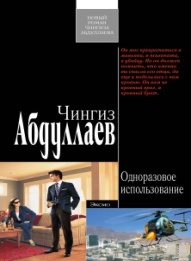     Никто, кроме самого Фархада Сеидова, вице-президента крупной нефтяной компании, не знает, что в перстне на его руке находится мощный радиомаяк. Как заверили Фархада представители российской Службы внешней разведки, маяк поможет отыскать его в любой точке земного шара. А в воюющем Ираке, куда его командируют, это необходимо – ведь, кроме официальной миссии, Фархад должен встретиться с неуловимым террористом аль-Рашиди, отца которого он в свое время спас от смерти. Спецслужбы многих стран охотятся на террориста, и теперь появляется реальный шанс уничтожить его. Неожиданно Фархад понимает, что ему отведена незавидная роль подсадной утки. И тогда он начинает действовать не так, как ему предписано, а на свой страх и риск…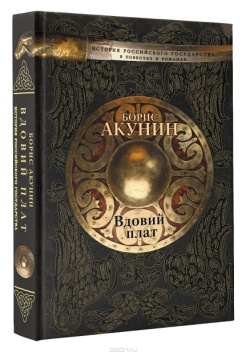 84(2Рос=Рус)6
А 44	Акунин Б.
   Вдовий плат [Текст] : [роман, повесть] / Борис Акунин ; ил. И. Сакуров. - Москва : АСТ, 2016. - 304 с. : ил. - (История Российского государства). - ISBN 978-5-17-082550-9 : В пер. : 530.00.
     «Москва идет! Хоронись!» кричали на Руси испокон веков, боясь скорой на расправу и безжалостной власти. Два самодержца, два Ивана оживают перед читателем в новой книге Бориса Акунина. Одного из них, Ивана III, называли Грозным современники, другого — Ивана IV — потомки. Роман «Вдовий плат», действие которого происходит в 1470-е годы, посвящен столкновению двух систем государственного устройства: тоталитарной московской и демократической новгородской. Повесть «Знак Каина» описывает события, происходившие на столетие позже, во времена опричнины. А кто из двух Иванов был грознее, судить читателю...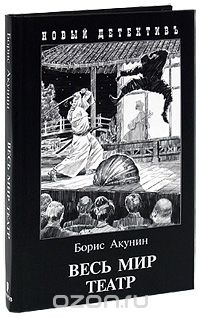 84(2Рос=Рус)6
А 44	Акунин Б.
   Весь мир театр [Текст] : роман / Борис Акунин ; худож. И. Сакуров. - М. : Захаров, 2010. - 432 с. : ил. - (Новый детективъ). - ISBN 978-5-8159-0959-5 : В пер. : 268.70.    Действие нового романа Бориса Акунина "Весь мир театр" происходит в 1911 году. Эраст Фандорин расследует преступления, совершенные в одном из московских театров.63.3(2)
А 67	Анисимов Е. В.
   История России от Рюрика до Путина. Люди. События. Даты [Текст] / Евгений Викторович Анисимов. - 2-е изд. ; доп. - СПб. : Питер, 2009. - 592 с. : ил. - ISBN 978-5-388-00696-7 : В пер. : 290.00.
    Вы не найдете в этой книге сухих фактов и безликих исторических персонажей. Каждая страница книги посвящена определенному историческому событию, известной личности или знаменательной дате.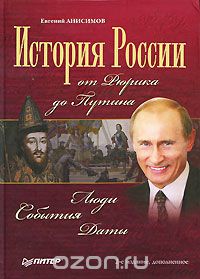 32.973
Б 51	Бернет М.
   Как создать идеальный пароль [Текст] : выбираем пароли, отпугивающие хакеров / Марк Бернет ; пер. с англ. А. С. Плахотникова. - Москва : НТ Пресс, 2007. - 176 с. : ил. - (Самоучитель). - ISBN 5-477-00393-6 : 80.00.
     В этой книге автор анализирует пароли с точки зрения администраторов, которые хотят обезопасить сети, пользователей, пытающихся не забыть пароль, и хакеров, которые стремятся взломать пароль и получить несанкционированный доступ ко всему: начиная корпоративными сетями и заканчивая банковскими счетами и порнографическими сайтами. 78.39
Б 59	   Библиотечно - библиографические знания - школьникам [Текст] : практическое пособие / Гос. респ. детская библиотека РСФСР. - 3-е изд. ; перераб. - Москва : Книжная палата, 1989. - 216 с. : ил. - ISBN 5-7000-0087-3 : В пер . : 1.20.
    Пособие посвящено вопросам воспитания библиотечно - библиографической культуры у учащихся 1-9 классов. 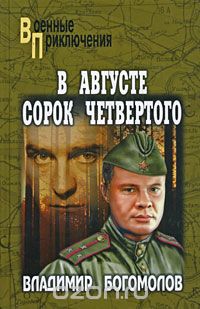 84(2Рос=Рус)6
Б 74	Богомолов В. О.
   В августе сорок четвертого... (Момент истины) [Текст] : [роман] / Владимир Осипович Богомолов. - М. : Вече, 2008. - 512 с. - (Военные приключения). - ISBN 978-5-9533-3074-9 : В пер. : 108.70.    Контрразведчики Смерш противостоят опаснейшей группе фашистских агентов... Этот роман не нуждается в дополнительных рекомендациях. Давно и заслуженно он входит в "Золотой фонд" отечественной военно-приключенческой литературы.84(7Сое)
Б 88	Брокуэй К.
   Герой ее мечты [Текст] : роман / Конни Брокуэй ; пер. с англ. Н. Г. Бунатян. - М. : Астрель, 2012. - 317 с. - (Шарм). - ISBN 978-5-271-43521-8 : В пер. : 99.20.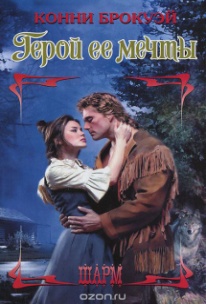    Ноубл Маккэнихи был героем детства Венис Лейланд, - преданным другом, кумиром, - но десять лет назад бесследно исчез из ее жизни. И вот они случайно встретились на Диком Западе, в маленьком городке, затерянном в Скалистых горах. Мальчишка стал сильным, привлекательным мужчиной, а его маленькая подружка - прелестной юной женщиной. Самое время детской любви возродиться. Но почему изнывающий от страсти Ноубл боится признаться Венис в своих чувствах? Какая тайна довлеет над ним, и от чего он пытается защитить любимую?84(4Вел)
Б 88	Бронте Ш.
   Эмма [Текст] : роман / Шарлотта Бронте ; сост. И. Н. Васильева. - Москва : АСТ, 2000. - 445 с. : ил. - (Классическая проза). - ISBN 5-17-002119-4 : В пер. : 80.00.
     Это - "Эмма", не просто последний и интереснейший роман Бронте, но книга, долгое время считавшаяся утраченной, таинственным образом, обнаруженная в архивах писательницы в 1982 году. 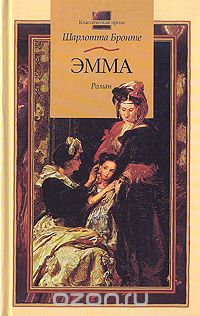 84(2Рос=Рус)6
Б 91	Буртовой В. И.
   Последний атаман Ермака [Текст] : [роман] / Владимир Иванович Буртовой ; худ. Е. Амитон. - Москва : РИПОЛ Классик, 2009. - 528 с. + ил. - (Блестящий исторический роман). - ISBN 978-5386-01432-2 : В пер. : 90.00.
    Печально закончилась Ливонская война, но не сломлен дух казацкой дружины. Атаман Ермак Тимофеевич держит путь через Волгу-матушку, идет бить сибирского хана Кучума. Впереди ли враг али затаился среди товарищей?.. Вольный казачий круг и аулы сибирских татар, полноводный Иртыш и палаты Ивана Грозного, быт, нравы и речь конца XVI века - в героическом историческом полотне "Последний атаман Ермака". 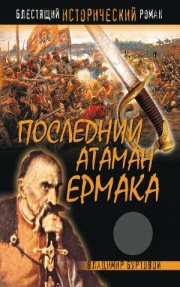 84(2Рос=Рус)6
Б 94	Бушков А. А. .
   Другая улица [Текст] : [сборник] / Александр Александрович Бушков. - Москва : Эксмо, 2015. - 320 с. : ил. - (Бушков. Непознанное). - ISBN 978-5-699-76561-4 : 60.00.
   Во время великих войн ткань пространства и времени причудливо изгибается, истончается, а местами и рвётся. Схватка Добра и Зла вызывает из неведомых глубин мироздания множество страшного, непонятного, непостижимого. И свидетелями всего этого становятся обычные люди, солдаты, уже опалённые горнилом Великой Отечественной... Верить этому или нет ? 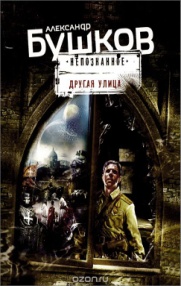 84(2Рос=Рус)6
В 46	Вильмонт Е. Н.
   Артистка, блин! [Текст] / Екатерина Николаевна Вильмонт. - Москва : Астрель, 2011. - 318 с. : ил. - ISBN 978-5-271-29412-9 : В пер. : 133.00.
    Она с детства мечтала стать актрисой, но ничего не получалось, и она круто изменила свою жизнь. но неожиданная встреча в Альпах стала поистине улыбкой фортуны. роли в кино и в театре, успех и, главное, большая любовь. но разве так бывает? Продолжение следует…84(2Рос=Рус)6
В 46	Вильмонт Е. Н.
   Прощайте, колибри, Хочу к воробьям! [Текст] : [роман] / Екатерина Вильмонт. - Москва : АСТ, 2013. - 318 с. - (Романы Екатерины Вильмонт). - ISBN 978-5-17-079234-4 : В пер. : 163.00.
    Героиня романа Евгения Истомина возвращается в Москву из Америки, что называется, с разбитым сердцем и к разбитому корыту. Волею случая к ней на некоторое время попадает чужой черный кот, и он начинает странным образом влиять на ее дальнейшую жизнь...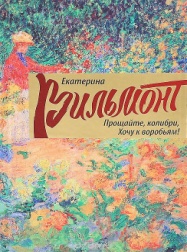 84(2Рос=Рус)6
В 67	Волгина Н.
   Мой призрачный рай [Текст] : [роман] / Надежда Волгина. - Минск : Букмастер, 2013. - 384 с. - (Современный женский роман). - ISBN 978-985-549-409-7 : В пер. : 136.00.
    Спокойная жизнь Людмилы нарушена свалившимся на голову таинственным наследством от неизвестного родственника. Причем это не просто наследство, а дом на далеком острове Лампедуза. Не веря в реальность происходящего, Людмила под давлением подруги -авантюристки отправляется в Италию. Вместе с домом она получает тайну, разгадать которую кажется невозможным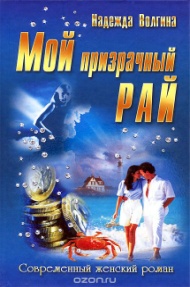 84(2Рос=Рус)6
В 68	Волчок И.
   Будешь моей мамой [Текст] : роман / Ирина Волчок. - М. : АСТ, 2010. - 317 с. : ил. - ISBN 978-5-17-063733-1 : В пер. : 106.30.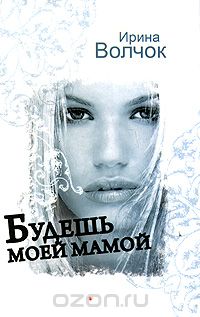 Большинство людей думает, что для счастья нужно то, се, пятое, десятое... И сама Ольга раньше так думала. Глупости все это. Теперь она точно знала: для счастья нужна только Анна. И возможность не думать о том, чем накормить ребенка, как обуть-одеть, и где взять денег, и что будет завтра... Завтра тоже все будет хорошо. У Анны такой отец, который не допустит, чтобы с дочерью что-то случилось. Значит, для счастья нужен и он?..84(2Рос=Рус)6
В 75	Воронов И.
   Две стороны правды [Текст] : Роман / Игорь Воронов. - Минск : Книжный дом, 2011. - 320с. - (Выстрел). - ISBN 978-985-17-0257-8 : В пер. : 132.10.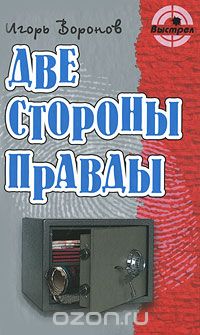     Этот роман является первым из двух самостоятельных произведений о частном детективе Малахове и опере Денисове ("Возмездие"). Вокруг молодого бизнесмена одно за другим происходят загадочные кровавые убийства. Он вместе со следователями пытается докопаться до правды, которая неожиданно открывается совсем с другой стороны.84(4Гем)
В 88	Вульф Ф.
   Заговор во Флоренции [Текст] : роман / Франциска Вульф ; пер. с нем. Т. П. Семеновой. - Москва : Мир книги, 2007. - 352 с. : ил. - ISBN 978-5-486-01401-7 : В пер. : 80.00.
    Журналистка Анна, получив задание написать репортаж о театрализованном представлении во Флоренции в духе Средневековья, не подозревает, что эта поездка перевернет всю ее жизнь. На светском костюмированном балу ей предлагают выпить волшебный напиток, который погружает ее в глубокий сон. Очнувшись, она оказывается во Флоренции XV века. Здесь она влюбляется в младшего брата Лоренцо Медичи – Джулиано. Но жизнь знаменитой флорентийской семьи под угрозой, и Анне тоже грозит смертельная опасность. 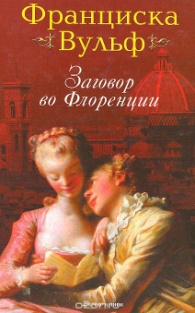 88.8
Г 62	Голутвина В.
   Как победить детские страхи [Текст] : простые методики, которые помогут вашему ребенку ничего не бояться / Вера Голутвина. - Москва : Гелеос, 2008. - 256 с. - ISBN 978-5-8189-1362-9 : В пер.: 64.00.
    Ваше внимание, забота, желание выслушать и понять, а не отмахнуться: глупости все это! - не дадут детским страхам развиться в фобии и неврозы, развеют их как дым.39.8
Г 67	Горбачев М. Г.
   Экстремальное вождение [Текст] : гоночные секреты / Михаил Горбачев ; ил. М. Г. Горбачев. - Москва : Престиж книга, 2006. - 304 с. : ил. - (Высшая школа водительского мастерства). - ISBN 5-3630-0021-0 : В пер. : 120.00.
    Многие из тех, кто сегодня впервые садится за руль, и не подозревают, что существуют теории и методики управления автомобилем. И что эти теории и методики возникли там, где было необходимо достижение наивысших безопасных скоростей, - в автомобильном спорте. Не каждый может стать Шумахером, Сенной или Фанхио. Однако каждый должен понимать, какие процессы происходят с автомобилем во время движения. И если многие профессиональные гонщики держат в секрете приемы управления автомобилем, то зачастую не потому, что делают это осознанно, а из-за неумения объяснить это другим. Поэтому интересно, когда своими знаниями и опытом делится профессиональный гонщик, мастер спорта, обладатель титула чемпиона страны, действующий тренер - Михаил Горбачев. Но самое главное - журналист, который великолепно знает автоспорт и умеет в доступной форме описать секреты управления автомобилем.84(2Рос=Рус)6
Г 77	Грановская Е.
   Я - твой сон [Текст] : [роман] / Евгения Грановская, Грановский Антон. - Москва : Эксмо, 2015. - 320 с. - (Детектив - лабиринт Е. и А. Грановских). - ISBN 978-5-699-79367-9 : В пер. : 147.00.
     Услышав, что в лесу скрываются преступники, ограбившие инкассаторов, трое бесшабашных друзей отправились за добычей. Они знали: деньги спрятаны в заброшенном руднике, но побаивались спускаться туда под покровом ночи… Наконец пойти вызвался Юра по прозвищу Суслик. Но из шахты он не вернулся — оставшиеся снаружи друзья услышали только странный приглушенный шум: не то ворчание, не то шорох чего-то тяжелого, волочащегося по каменным выступам пола… Аня Родимова не собиралась перенимать ремесло своей бабки-целительницы. Еще не хватало, чтобы ее тоже начали побаиваться и называть колдуньей! К тому же в последнее время бабушка все чаще повторяла странные вещи: в лесу пробудилась древняя неведомая сила и требует жертвы. И только она в силах усмирить ее…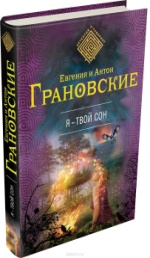 84(4Гем)
Г 77	Грасс Г.
   Луковица памяти [Текст] = Beim Hauten der Zwiebel / Гюнтер Грасс ; пер. с нем. Б. Хлебникова. - М. : Иностранка, 2008. - 592 с. - (Tne best of Иностранка). - ISBN 978-5-389-00136-7 : В пер. : 220.00.
Гюнтер Грасс - лауреат Нобелевской премии по литература, его воспоминания о службе в войсках СС. 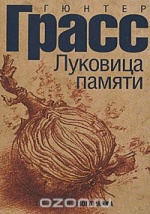 84(7Сое)
Г 95	Гурк Л.  Л.
   Свадебный переполох [Текст] : роман / Лора Ли Гурк ; пер. с англ. Н. В. Крюковой. - Москва : АСТ, 2013. - 317 с. - (Очарование). - ISBN 978-5-17-078214-7 : В пер. : 103.70.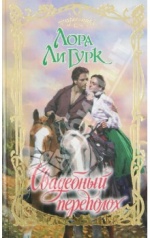 Аннабел Уитон уверена, что замужество не имеет ничего общего с любовью. Любовь для светской дамы просто неприлична, любовь разбивает сердце и выставляет в невыгодном свете. словом, у Аннабел есть состояние, а у разорившегося графа - титул и фамильное поместье. Они будут идеальной парой! Однако Кристиан дю Кесне, герцог Скарборо, полагает: девушка, готовая похоронить себя в унылом браке по расчету, совершает величайшую ошибку. И когда родные Аннабел предлагают Кристиану за изрядное вознаграждение расстроить ее свадьбу, он без колебаний соглашается. Но первое же свидание меняет для герцога всё… 84(4Ита)
Д 11	Д Агата Д.
   Загадка да Винчи, или в начале было тело [Текст] : роман / Джузеппе Д Агата ; пер. с итал. А. Глазановой. - Санкт-Петербург : Азбука-Классика, 2005. - 224 с. : ил. - ISBN 5-352-01366-9 : В пер. : 120.00.
    Действие романа происходит в двух временных плоскостях - середина XV века и середина XX века. Историческое повествование ведется от имени Леонардо да Винчи - титана эпохи Возрождения, человека универсального ума. Автор сталкивает Леонардо и Франсуа Вийона - живопись и поэзию. Обоим суждена посмертная слава, но лишь одному - долгая земная жизнь.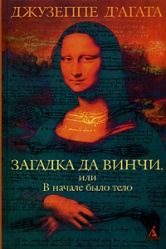 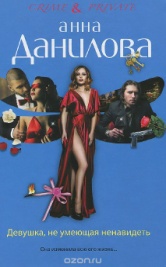 84(2Рос=Рус)6
Д 17	Данилова А. В.
   Девушка, не умеющая ненавидеть [Текст] : [роман] / Анна Данилова. - Москва : Эксмо, 2015. - 320 с. - (Crime&private). - ISBN 978-5-699-82051-1 : В пер. : 191.20.
    Григорий слушал доводы частного детектива и адвоката и спрашивал себя, возможно ли, чтобы короткая и, как ему казалось, ни к чему не обязывающая интрижка с соседкой обернулась для него тоской и одиночеством, а для Тамары, которую он любил, смертельной опасностью? Надо же было такому случиться: судьба затейливым образом подсунула ему альбом с семейными фотографиями Синельниковых, его соседей. Среди снимков затесался один, который привлек внимание Гриши настолько, что в дальнейшем решил его будущее. Роковое стечение обстоятельств? Или женщина, причинившая столько зла Тамаре, воскресла лишь затем, чтобы удалить свою соперницу, состряпав чудовищное по своему цинизму уголовное дело?..84(2Рос=Рус)6
Д 18	Данилова А. В.
   Когда меня не стало [Текст] : [повесть] / Анна Данилова. - Москва : ЭКСМО-Пресс, 1998. - 432 с. - (Детектив глазами женщины). - ISBN 5-04-001218-7 : В пер. : 19.00.
    Чудом оставшаяся в живых после взрыва машины вдова погибшего адвоката Изабелла пытается вычислить таинственного убийцу мужа. Неведомая рука убирает - одного за другим - возможных свидетелей, бывших клиентов адвоката Буквально на полшага опережает Изабеллу безжалостный преступник. Удастся ли ей распутать этот кровавый клубок ненависти, ревности и предательства?84(2Рос=Рус)6
Д 26	Дедов П. П. 
   Светозары [Текст] : роман / Петр Павлович Дедов. - М. : Вече, 2008. - 512 с. - (Сибириада). - ISBN 978-5-9533-2633-9 : В пер. : 165.00.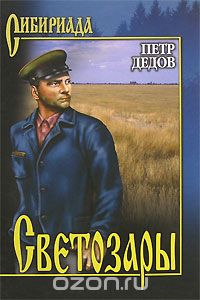 Сколько бы ни писали в разное время о Сибирской земле, да всё по-разному. Потому как велика и неповторима Сибирь, и нет в ней двух похожих уголков. Можно всю жизнь путешествовать по бескрайним степям, по тайге и болотам, а все равно каждый день открывать землю эту заново! Роман известного сибирского прозаика Петра Павловича Дедова во многом автобиографичен и оттого еще более интересен и достоверен в раскрытии самого духа Сибирской земли. Книга издана к 75-летию писателя.46.8
Д 28	   Декоративные птицы в вашем доме [Текст] / сост. Я. В. Немирович. - М. : Аркаим, 2003. - 317 с. : ил. - (Домашняя коллекция). - ISBN 5-8029-0323-6 : В пер. : 47.90.
    Эта книга предназначена как для начинающих, так и для опытных птицеводов - любителей. В них читатель найдет много полезных сведений о канарейках и вьюрках, попугаях и астрильдах, советы по содержанию, кормлению, профилактике некоторых болезней и многое другое. 84(2Рос=Рус)6
Д 30	Дементьев А. Д.
   Новые стихи [Текст] / Андрей Дементьев. - изд. 4-е. - М. : Эксмо, 2008. - 272 с. : ил. - ISBN 978-5-699-21131-9 : В пер. : 154.50.84(7Сое)
Д 40	Джеймс Э.
   Пятьдесят оттенков серого [Текст] : роман / Эл Джеймс ; пер. с англ. Т. Китаиной ; М. Клеветенко ; И. Метлицкой. - Москва : Эксмо, 2014 ; , 2012. - 576 с. - (Трилогия "Пятьдесят оттенков"). - ISBN 978-5-699-58699-8 : В пер. : 321.20.
    Пятьдесят оттенков серого" — первая часть трилогии Э.Л.Джеймс, которая сделала автора знаменитой и побила все рекорды продаж: 15 миллионов экземпляров за три месяца. По мнению Лисс Штерн, основательницы DivaMoms.com, "эти книги способны разжечь огонь любви между супругами с большим стажем. Прочитав их, вы вновь почувствуете себя сексуальной". С ранних лет Э.Л.Джеймс мечтала сочинять истории, которые трогали бы сердца читателей, но долгое время на первом месте у нее были семья и карьера. И вот, наконец, она набралась смелости, взялась за перо - и проснулась знаменитой. Ее первый опыт, трилогия "Пятьдесят оттенков серого", "На пятьдесят оттенков темнее" и "Пятьдесят оттенков свободы", произвел эффект взорвавшейся бомбы.84(2Рос=Рус)6
Д 67	Донцова Д. А.
   Дьявол носит лапти [Текст] : роман / Дарья Аркадьевна Донцова. - Москва : Эксмо, 2011. - 352с. - (Иронический детектив). - ISBN 978-5-699-52411-2 : В пер. : 202.40.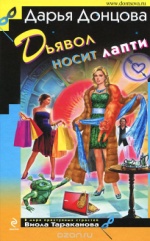 Похоже, я, Виола Тараканова, известная широким массам как писательница Арина Виолова, крепко влипла! Только представьте — меня обвиняют в убийстве адвоката Николая Литягина! Я всего лишь надеялась разжиться у защитника крутым сюжетом для своего нового детектива, и чем это кончилось? У меня оказался ноутбук Литягина и важнейшая улика, которая может оправдать невиновного и засадить за решетку настоящего маньяка — каждый год в один и тот же день он душит особ легкого поведения одинаковыми голубыми шарфами. Теперь я жду, когда злодей клюнет на "живца" — да-да, меня, любимую — и выдаст себя. А тем временем я осваиваюсь на новой работе в должности покупателя-провокатора: хожу по торговым точкам и талантливо довожу продавцов до белого каления. Трепещите, бутики!84(2Рос=Рус)6
Д 67	Донцова Д. А.
   Княжна с тараканами [Текст] : роман / Дарья Аркадьевна Донцова. - М. : ЭКСМО, 2013. - 352 с. - (Иронический детектив). - ISBN 978-5-699-60849-2 : В пер. : 220.20.
     После замужества любимой бабули модель по макияжу Степанида Козлова тоже стала членом семьи Барашковых, и они просто достали её своей опекой. Подружилась Степа лишь с Надей Барашковой и даже решила проложить для этой красотки тропинку в мир высокой моды 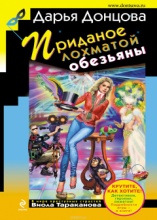 84(2Рос=Рус)6
Д 67	Донцова Д. А.
   Приданое лохматой обезьяны [Текст] : роман / Дарья Аркадьевна Донцова. - Москва : Эксмо, 2010. - 384 с. : ил. - (Иронический детектив). - ISBN 978-5-699-43194-6 : В пер. : 184.10.Я, Виола Тараканова, никогда не проверяю карманы своего бойфренда Юры Шумакова, не залезаю в телефон и не интересуюсь прошлым любимого мужчины. Его бывшая герлфренд сама нарисовалась на пороге моего дома! Насмерть перепуганная Оля Коврова рассказала: шефа и бухгалтера фабрики мягких игрушек «Лохматая обезьяна», где она служит секретаршей, отравили, и теперь ее обвинят в убийстве, ведь чай подавала именно Оля! Пришлось нам с Юрой разбираться в этой истории. Отправившись домой к отравленной бухгалтерше, я узнала, что ее сын Никита тоже мертв. А вскоре была убита и девушка Никиты… Похоже, преступление вовсе не связано с плюшевыми зайцами, свиньями и лохматыми обезьянами!84(2Рос=Рус)6
Д 67	Донцова Д. А.
   Смех и грех Ивана-царевича [Текст] : роман / Дарья Аркадьевна Донцова ; оформл. серии В. Щербакова. - Москва : Эксмо, 2013. - 320 с. - (Иронический детектив). - ISBN 978-5-699-67972-0 : В пер. : 226.30.Правду говорят: привычка - вторая натура! Давно уже Иван Подушкин не служит у бизнес-леди Элеоноры секретарем, но прибежал к ней по первому зову! Конечно, Норе вновь понадобились его услуги частного детектива - к ней обратилась Людмила Винивитинова-Бельская и попросила расследовать смерть ее отца. Официально он умер от инфаркта, но кое-какие факты заставили старшую дочь заподозрить, что к гибели папы приложила руку его вторая семья. Вот и пришлось Ивану Павловичу примерить на себя роль дворецкого в княжеском доме! На самом деле Винивитиновы-Бельские никакие не князья, эту легенду выдумал прадед Людмилы, и с тех пор ушлое семейство умело ею пользовалось. Но почему Иван вдруг своими глазами увидел призрак собаки-убийцы, которого отец Люды придумал для привлечения в особняк туристов? 84(2Рос=Рус)6
Д 67	Донцова Д. А.
   Шекспир курит в сторонке [Текст] : роман / Дарья Аркадьевна Донцова. - Москва : Эксмо, 2011. - 352 с. - (Иронический детектив). - ISBN 978-5-699-44153-2 : В пер. : 188.00.Вот и наступил, наконец, долгожданный отпуск! Но Татьяна Сергеева и не думала отдыхать! Она… устроилась на другую работу! Танечканадеялась отыскать в загсе новую фамилию своего ненаглядного мужа Гри, который где-то работает под чужим именем. Но подобраться к заветному архиву так и не удалось: новое расследование заставило Сергееву вернуться на основную службу. Зоя, вдова адвоката с чудной фамилией Ветошь, желала получить страховку за его жизнь, да вот беда - ее не выплачивают в случае самоубийства… Борис Ветошь виртуозно втирался в доверие к сильным мира сего и жил в полном шоколаде. Поэтому вдовушка и уверена, что супруга убили: ну никак не мог он покончить с собой, да еще с помощью смертельно ядовитого любимца - паука Павлуши. Придется Татьяне тоже свести близкое знакомство с этими милыми насекомыми - на что только не пойдешь ради дела!

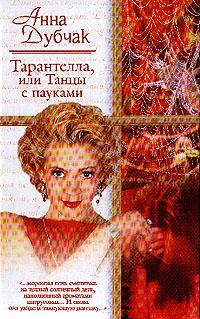  84(2Рос=Рус)6
Д 79	Дубчак А. В.
   Тарантелла, или Танцы с пауками [Текст] : роман, рассказы / Анна Васильевна Дубчак. - М. : АСТ, 2005. - 251 с. : ил. - (Русский романс). - ISBN 5-17-028716-Х : В пер. : 29.60.Дар ясновидения — великий дар. Видеть совершающееся преступление — дар еще и опасный, и молоденькая учительница музыки прекрасно об этом знает, — но все равно снова и снова впутывается в расследования краж, похищений, убийств...Ее новое дело поначалу отдает мистикой. Ведь чем, кроме мистики, могут показаться странные эротические сны молоденькой и абсолютно чистой провинциальной девушки, после которых на ее теле остаются следы явно сексуального свойства!..Однако Наталия не верит в сказки об инкубах...а загадочная смерть девушки только убеждает ее — в глухом поселке действует опасный, опытный маньяк-убийца. Убийца, которого необходимо остановить...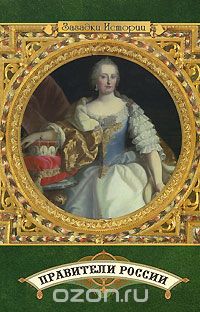 63.3(2)
Ж 18	Жадько Е. Г.
   Правители России [Текст] / Елена Григорьевна Жадько. - изд. 3-е. - Ростов-на-Дону : Феникс, 2008. - 254 с. - (Загадки истории). - ISBN 978-5-222-13619-5 : В пер. : 84.00.
    Книга содержит познавательный материал о правителях России от Рюрика до Путина.32.973
Ж 91	Журин А. А.
   Самоучитель работы на компьютере. IBM PC для "домохозяйки". Компьютерный жаргон. Словарь терминов [Текст] / Алексей Журин. - Москва : ЮНВЕС, 2003. - 416 с. - ISBN 5-88682-150-3 : В пер. : 80.00.
  Сегодня на рынке компьютерной литературы отмечается явный недостаток книг, адресованных самым-самым начинающим пользователям, среди которых многочисленная категория женщин-домохозяек, не имеющих ни малейшего представления о компьютере. Предлагаемое издание - своего рода попытка ликвидации компьютерной неграмотности у этой части населения.84(2Рос=Рус)6
З-43	Зверев С.
   Морской волкодав [Текст] : [роман] / Сергей Зверев. - М. : ЭКСМО, 2009. - 320 с. : ил. - (Спецназ. Морской спецназ). - ISBN 978-5-699-36357-5 : В пер. : 121.50.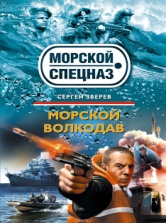 Такого на дальневосточном побережье еще не видели – вопреки безоблачным прогнозам над морем возник страшный смерч, потопивший десятки судов. Боевой пловец старший лейтенант Сергей Павлов, по прозвищу Полундра, когда-то наблюдал подобный природный катаклизм и потому заподозрил, что этот смерч – рукотворный, то есть против России было использовано климатическое оружие. Есть только один человек, способный создать нечто подобное, – талантливый ученый-климатолог Майкл Бауман, эмигрировавший из России в США. Полундра получает задание срочно отправиться на Аляску и выкрасть злодея-ученого. Задача чрезвычайно сложная – американцы охраняют спеца как зеницу ока..84(2Рос=Рус)6
З-43	Зверев  С.  И.
   Остров флотской чести [Текст] : [роман] / Сергей Иванович Зверев ; оформл. серии С. Курбатова. - Москва. : Эксмо, 2013. - 352 с. - (Спецназ. Морской спецназ). - ISBN 978-5-699-62882-7 : В пер. : 160.60.
В океан упал секретный американский спутник, на борту которого находится новейшее оборудование, предназначенное для подавления российской навигационной системы ГЛОНАСС. Руководство ВМС срочно отправляет туда группу боевых пловцов под руководством подполковника Орехова. Миссия группы - поднять со дна океана обломки спутника и доставить их в Россию84(2Рос=Рус)6
З-68	Злотников Р. В.
   Леннар. Чужой монастырь [Текст] : фантастический роман / Роман Валерьевич Злотников, Антон Краснов ; худож. И. Воронин. - М. : АЛЬФА-КНИГА, 2008. - 438с. - (Фантастический боевик). - ISBN 978-5-9922-0078-2 : В пер. : 80.00.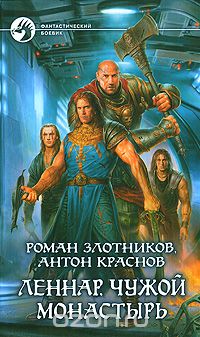    Цивилизация в недрах гигантского звездолета "Арламдор" агонизирует. Уже запущен смертельный вирус. Уже взят легендарный Первый Храм и вожди сардонаров вынашивают планы полного покорения Корабля, каждого его Уровня, каждого его жителя. Где-то скрывается мощное оружие Строителей, о котором знает только Леннар, и глава сардонаров - рыжеволосый Акил ищет его и другие ключи к своему миру. 
Появление экспедиции с Земли не оттягивает катастрофу. Очень скоро становится ясно, что земляне только ускоряют последний отсчет, и для того, чтобы спастись самим, им нужно сорвать с себя тонкий налет цивилизации и уподобиться тем, кто первоначально вызывал у них такое отвращение. Мракобесам. Убийцам. Сардонарам.84(2Рос=Рус)6
З-72	Знаменская А.
   Пленница дождя [Текст] : Роман / Алина Знаменская. - М. : АСТ, 2011. - 286с. - ISBN 978-5-17-062852-0 : В пер. : 123.20.    Кончилось детство, отзвенел последний школьный звонок... Впереди - долгожданная взрослая жизнь. Захватывающая, как приключенческое кино, полная страсти, как любовный роман... Две девушки, еще вчера незнакомые, безоглядно спешат в бурлящую жизнь большого города. Праздник ночных огней... Оправдает ли он ожидания двух мотыльков? Удастся ли Насте и Саше избежать таких испытаний, как предательство любимого мужчины и подлость сильных мира сего? И существуют ли на свете истинная дружба и настоящая любовь? Да, и еще раз - да! Если ты ждешь и веришь, мечты непременно сбудутся!
к 84(2Рос=Рус)6
И 20	Иванов А.
   Географ глобус пропил [Текст] : [роман] / Алексей Иванов. - Санкт-Петербург : Азбука-классика, 2012. - 512 с. - (Главные книги). - ISBN 5-352-01576-9 : В пер.: 127.87.
    Молодой биолог Виктор Служкин от безденежья идет работать учителем географии в обычную пермскую школу. Он борется, а потом дружит с учениками, конфликтует с завучем, ведет девятиклассников в поход - сплавляться по реке. Ещё он пьет с друзьями вино, пытается ужиться с женой и водит в детский сад маленькую дочку. Он просто живет...68.9
И 23	Иванюков М. И.
   Основы безопасности жизнедеятельности [Текст] : учебное пособие / М. И. Иванюков, В. С. Алексеев. - М. : Дашков и К, 2008. - 240 с. - ISBN 978-5-91131-421-7 : В пер. :125.00.
    В книге изложены теоретические основы безопасности жизнедеятельности в мирное время и экстремальных и чрезвычайных ситуациях, рассмотрена структура и порядок функционирования государственной системы гражданской защиты РФ.84(2Рос=Рус)6
К 14	Казаков Д. Л.
   Рыцари королевы Ядвиги [Текст] : фантастический роман / Дмитрий Казаков ; илл. Е. Савченко. - Москва : Эксмо, 2009. - 448 с. : ил. - (Русская фантастика). - ISBN 978-5-699-32394-4 : В пер. : 130.00.
Бывшие солдаты, сбежавшие из самой лучшей тюрьмы за всю историю человечества… Слуги телепатов-негуманоидов, сумевшие вернуть себе свободу… Наемники, побеждавшие на десятках планет по всей Галактике… Демоны Вальхаллы. Они нашли новый дом среди звезд, меж существ, похожих на выходцев из страшного сна. Но когда над родной Землей, взрастившей их и предавшей, нависла смертельная опасность, они вернулись. Прилетели обратно, восстали из мертвых, чтобы победить… 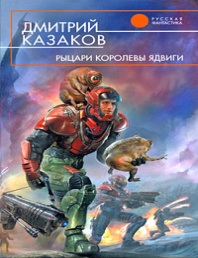 84(2Рос=Рус)6
К 17	Калинина Д. А.
   Смех и смертный грех [Текст] : [роман] / Дарья Александровна Калинина. - Москва : Эксмо, 2015. - 320 с. - (Детектив-приключение Д. Калининой). - ISBN 978-5-699-77441-8 : В пер. : 160.00.
Наконец-то в жизни Леси случилось то, о чем мечтает каждая девушка: Эдик наконец-то, сделал ей предложение, за которым, как водится, последовала свадьба. Да не обычная, как у всех, а весьма оригинальная - самые близкие родственники и друзья вместе с молодоженами отправились в круиз. Несмотря на возражения жениха, Леся пригласила и автора своего сверхоригинального подвенечного наряда, модельера нетрадиционной ориентации Николо, с которым успела подружиться. В первый же вечер Николо чуть не расстался с жизнью по непонятной причине, и на этот раз уже не Кира с Лесей, детективы-любительницы, а Эдик решил взяться за расследование…84(2Рос=Рус)6
К 17	Калинина Д.
   Шахматы на раздевание [Текст] : [роман] / Дарья Калинина. - Москва : Эксмо, 2014. - 320 с. - (Детектив - приключение Д. Калининой). - ISBN 978-5-699-74821-1 : В пер. : 150.50.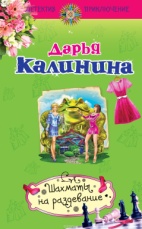 Ремонт – дело добровольное, но бесконечное, в этом на собственном опыте убедились сыщицы-любительницы Кира и Леся, когда решили всего лишь немного обновить кухню в своем общем доме. Однако, как это обычно бывает с ремонтом, стоит только его начать – и остановиться невозможно… Девушки не успели оглянуться, а реконструкция по принципам фэн-шуй уже добралась до цоколя, где по совету дизайнера проделали дыру довольно внушительных размеров для выхода отрицательной энергии. И надо же такому случиться – сразу по окончании строительных работ коттедж ограбили, вскрыв сейф, в котором хранились драгоценности подруг. Среди прочего пропали серьги Лесиной бабушки. Теперь сыщицам во что бы то ни стало надо найти фамильную реликвию, пока о пропаже не узнала суровая мама Леси!..75.8
К 26	Карпович А.
   На отдых с детьми. 33 маршрута выходного дня [Текст] : путеводитель по Уралу (Челябинская и Свердловская области) / Алла Карпович, И. Мурашова, А. Сенокосов ; фото Л. Поздняковой ; А. Сенокосова ; Н. Рундквиста и др. - Екатеринбург : Азимут, 2013. - 96 с. : ил. - + карты-схемы и GPS-координаты. - ISBN 978-5-906-02106-9 : 135.00.
     Путеводитель подскажет куда лучше съездить летом, где можно отлично провести время вместе с детьми83.3(7Сое)
К 59	Кокс С.
   Взламывая код да Винчи [Текст] : Путеводитель по лабиринтам тайн Дэна Брауна / Саймон Кокс ; пер. с англ. А. Бушуева. - Москва : АСТ, 2005. - 246 с. : ил. - ISBN 5-17-028748-8 : В пер. : 100.00.
      "Код да Винчи" - мировой бестселлер Дэна Брауна. Книга, открывшая для миллионов читателей мир загадок, мистических символов и тайных посланий, зашифрованных в картинах Леонардо да Винчи, и мир тайных обществ, ведущих многовековую борьбу за обладание Святым Граалем. Но... что в этом романе истина, а что - вымысел? Действительно ли великий Леонардо оставил в своих творениях зашифрованные послания потомкам? В чем тайный смысл Золотого сечения? Что все-таки являет собой Святой Грааль? И что кроется за именами героев романа? Книга "Код да Винчи" приоткрывает много тайн... Но книга "Взламывая код да Винчи" поможет вам найти ключ к загадкам, скрытым в бестселлере Дэна Брауна! 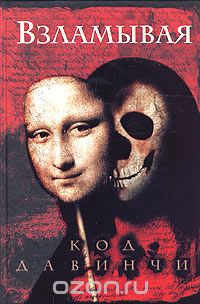 84(2Рос=Рус)6
К 65	Константинов А.
   Рота. Дожить до весны [Текст] : [роман] / Андрей Константинов. - М. : Астрель, 2012. - 313 с. - ISBN 978-5-271-43892-9 : В пер. : 141.60.   Его зовут – капитан Числов. Он воюет на территории Чеченской республики. У него, как и у его товарищей, мало стимулов рисковать жизнью. У него нет денег, нет квартиры, нет семьи…Его предают и там, в бою, и здесь – в мирной, обычной жизни. Об этом ему скажет очень красивая и очень богатая женщина далеко от войны, в прекрасном и безопасном Петербург .Но у него есть честь.Честь русского офицера? Десантника. И если мы можем гордиться своей армией, то благодаря ему и его боевым товарищам.84(2Рос=Рус)6
К 65	Константинов А.
   Судья [Текст] : роман / Андрей Константинов. - Москва : ОЛМА-ПРЕСС, 2000. - 383 с. - (Бандитский Петербург). - ISBN 5-7654-0796-х : В пер. : 70.00.    Горя жаждой отомстить за смерть родителей, Сергей Челищев — бывший `следак`, а ныне `юрист-консультант` криминальной группировки — разрабатывает тонкую операцию, направленную против преступных авторитетов. Но и в бандитской среде есть свои стратеги, умеющие просчитывать игру на несколько ходов вперед... Книга входит в цикл произведений об Андрее Обнорском-Серегине (`Адвокат`, `Журналист`, `Вор`, `Сочинитель`, `Выдумщик`, `Арестант`, `Специалист`, `Ультиматум губернатору Петербурга`), по мотивам которого снят знаменитый телесериал `Бандитский Петербург`.84(2Рос=Рус)6
К 66	Корецкий Д. А.
   Татуированная кожа [Текст] : роман / Данил Аркадьевич Корецкий. - Москва : Эксмо, 2001. - 448 с. - (Вне закона). - ISBN 5-04-007103-5 : В пер. : 60.00.    Еще в детстве он понял, что грубая сила решает в жизни больше, чем доброе слово. При призыве в армию случай забросил его в бригаду спецназначения, где это убеждение укрепилось, а умение применять силу различными способами значительно возросло. Свержение режима в Африке, аресты крупных государственных чиновников, скупка иностранных паспортов у карманников - вот далеко не полный перечень дел, которые ему пришлось выполнить. Ему изменили имя, биографию, привычки и даже внешность, густо покрыв тело татуировками. Волков - Вольф - Расписной стал совсем другим человеком. И, в конечном счете, татуировки на теле определили его судьбу.84(2Рос=Рус)6
К 72	Костина Н.
   Билет в одну сторону [Текст] : роман / Наталья Костина. - Белгород : Книжный клуб "Клуб семейного досуга", 2015. - 304 с. - ISBN 978-5-9910-3224-7 : В пер. : 188.00.
Аня - волонтер в военном госпитале, она готова мыть полы и браться за любую работу, лишь бы помочь бойцам. Однажды в госпиталь поступает тяжелораненый. Только благодаря молниеносной реакции Ани его удается спасти. И этот незнакомый юноша, находящийся в коме, становится для нее дороже всех на свете… Егор поверил пропаганде и отправился из родного Тамбова на Донбасс, чтобы воевать против "хунты". Но в первые же дни на фронте юноша понял, что его обманули. Правое дело, за которое он приехал сражаться, - это жестокий вымысел, а война - всегда билет в один конец… Очнувшись на больничной койке, первое, что увидел Егор, - лицо девушки, похожей на ангела. И понял, что ради такой, как она, хочется жить, а все, что было раньше, это лишь начало долгой истории. Истории  любви. 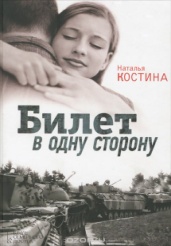 84(2Рос=Рус)6
К 77	Кравцова М.
   Черное и белое. Последняя загадка Распутина [Текст] : [повесть, рассказы] / Марина Кравцова. - Москва : Вече, 2013. - 320 с. - ISBN 978-5-4444-1277-0 : В пер. : 189.50.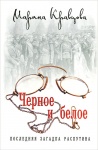      "Черное и белое" - повесть о том, как на Аркадия Максимова, как гром среди ясного неба, обрушивается самоубийство любимой жены. Однако предсмертная записка Наденьки заставляет вдовца подозревать, что дело нечисто. Нити преступления, лишь замаскированного под самоубийство, тянутся не куда-нибудь, а в гостиную зловещего "старца" Распутина, а попытка Аркадия распутать дело приводит его в эпицентр заговора против Николая II. 
Исторические повести и рассказы Марины Кравцовой, вошедшие в сборник, относятся к разным эпохам в судьбе России, но все их объединяет захватывающая интрига и невероятные сплетения событий. Здесь есть таинственные приключения, героизм и злобное коварство, вера, верность, и, конечно, любовь - одним словом, все необходимое для романтической литературы в лучшем смысле этого слова.42.35
К 92	Купличенко А. А.
   Вкусные ягоды в вашем саду [Текст] / Антонина Анваровна Купличенко, Е. В. Рассоха. - М. : Издательство Мир книги, 2010. - 240с. : ил. - (Ваш плодородный сад и огород). - ISBN 978-5-486-03579-1 : В пер. : 64.00.
    Прочитав эту книгу, вы узнаете, как правильно выращивать различные ягодные культуры, чтобы из года в год получать высокие урожаи.84(2Рос=Рус)6
Л 27	Латынина Ю.
   Только голуби летают бесплатно ; Ничья [Текст] : повести / Юлия Латынина ; илл. С. Груздева. - Москва : Эксмо, 2006. - 384 с. : ил. - ISBN 5-699-15057-9 : В пер. : 150.00.
    Хозяин компании "Авиарусь" Соболев - удачливый бизнесмен, активы его компании были как карты в руках шулера, но однажды он провернул слишком головокружительный трюк...22.1
Л 50	Лесневский А. С.
   Объективно-ориентированное программирование для начинающих [Текст] / Александр Лесневский. - Москва : БИНОМ. Лаборатория знаний, 2005. - 232 с. : ил + CD-ROM. - ISBN 5-94774-251-9 : В пер. : 100.00.
    Цель книги - помочь читателю сделать первые шаги в программировании и освоить концепцию объектно-ориентированного программирования, познакомить его с языками Smalltalk (Squeak) и Java, со средой разработки Eclipse и библиотекой для создания графического интерфейса пользователя SWT. В основу книги положены два принципа: обучение на примерах (решение задач) и самостоятельное экспериментирование с последующим обсуждением результатов. 84(7Сое)
Л 55	Ли. Х.
   Убить пересмешника... [Текст] = To kill a Mockingbird : роман / Харпер Ли ; пер. с англ. - М. : Вагриус, 2008. - 416 с. - ISBN 978-5-9697-0637-8 : В пер. : 162.40.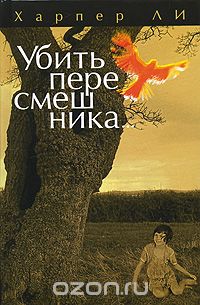     "Убить пересмешника..." (1960) принес американской писательнице Ли Харпер всемирную славу и был отмечен Пулитцеровской премией. В романе переданы события 30-х годов XX века, периода "великой депрессии", происходившие в штате Алабама. Повествование ведется от лица ребенка, но острота межрасовых конфликтов, социальных проблем от этого не теряет своей силы. Роман актуален и сегодня, ибо ксенофобия, насилие, нарушение прав человека - трагические приметы современного общества.84(2Рос=Рус)6
Л 64	Литвинова А.
   Изгнание в рай [Текст] : [роман] / А. Литвинова, С. Литвинов. - Москва : Э, 2015. - 352 с. - (Знаменитый тандем российского детектива). - ISBN 978-5-699-82688-9 : В пер. : 256.00.
    Изгнание в рай` - новинка от Анны и Сергея Литвиновых, в легендарном авторском стиле, который обсуждают даже на семинарах МГУ о том, что высокие технологии не всегда делают нашу жизнь легче и приятнее… Особняк на морском берегу потрясающе красив и удобен. Технология `Умный дом` исполняет любое желание гостя! Именно его арендовал на лето Максим для своей любовницы Юны и их восьмилетней дочки. Снять роскошный особняк оказалось на удивление дешево. А о страшных слухах, что давно ходили о доме с видом на море, Максим предпочёл умолчать. А ещё он не предупредил Юну, что его жена сейчас готова на всё, лишь бы отомстить разлучнице. Но странные смерти в шикарном особняке случались и раньше… Причем преступников не находили никогда! Не зря, видно, в маленьком городке ходит поверье: дом мстит всем, кто пытается в нём жить. Сможет ли Юна выяснить страшную разгадку прежде, чем гнев неведомого врага обрушится на нее саму?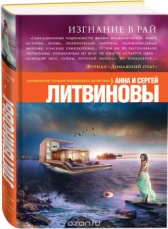 84(2Рос=Рус)6-43
Г 71	   М. Горький. На дне. Егор Булычев и другие. В. Маяковский. Клоп. Баня. Н. Погодин. Кремлевские куранты [Текст] : для 10 класса / Максим Горький [и др.]. - Москва : Искусство, 1989. - 304 с. : ил. - (Школьная библиотека). - ISBN 5-210-00174-1 : В пер. : 0.60.
    В сборник входят пьесы классиков советской литературы.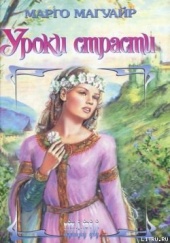 84(7Сое)
М 12	Магуайр М.
   Уроки страсти [Текст] : роман / Марго Магуайр ; пер. с англ. Н. В. Кузьминовой. - Москва : АСТ, 2008. - 253 с. - (Шарм). - ISBN 978-15-047218-5 : В пер. : 74.48.“Любовь, страсть, наслаждение греховны и непристойны”, – внушали утонченной аристократке Кэтрин де Сен-Мари в монастыре.  Однако отважный саксонский рыцарь Эдрик учит прелестную пленницу совсем иному. Настоящая любовь – счастье для мужчины и женщины, страсть и наслаждение прекрасны, если озарены ее светом… Но пожертвует ли Кэтрин ради любви богатством и положением в обществе? Согласится ли отринуть прошлое и довериться влюбленному в нее воину?..84(7Сое)
М 17	Мактавиш Д.
   Скандальная дуэль [Текст] : роман / Дон Мактавиш ; пер. с англ. Н. Н. Аниськовой. - М. : АСТ, 2008. - 318 с. - (Очарование). - ISBN 978-5-053650-4 : В пер. : 78.00.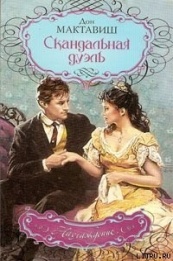     Веселье в родовом поместье завершилось скандалом – невеста хозяина, прекрасная Дженна Холлингсуорт, неожиданно обвенчалась с другим. Конечно, страсть не знает пределов и не признает доводов рассудка. Однако скоро опьянение первых дней и ночей замужества проходит, и новобрачная все чаще задает себе вопрос: за кого она все-таки вышла замуж? Саймон Радерфорд невероятно похож на знаменитого разбойника по прозвищу Ястреб, которого Дженна считает убийцей своего отца. Не обманывает ли ее память? Ведь Дженна видела Ястреба лишь однажды. Сомнения все сильнее терзают молодую супругу, и она решает выяснить правду…84(4Вел)
М 19	Маллани Д.
   Скандальная связь [Текст] : роман / Дженет Маллани ; пер. с англ. М. А. Афанасьевой. - М. : Астрель, 2012. - 314с. - (Шарм). - ISBN 978-5-271-38982-5 : В пер. : 88.80.    Что может быть важнее репутации английского аристократа и на что пойдет хороший управляющий, чтобы спасти от громкого скандала семью своего хозяина? Раньше безупречный во всех отношениях Гарри Бишоп как-то не задавался подобными вопросами - не было случая. Но теперь случай представился, да еще какой! "Случай" зовут Софи Уоллес, и долг Гарри - избавить беспутного племянника лорда Шада, от влияния этой прелестной актрисы. Но... какова цена? К собственному ужасу, мистер Бишоп понимает: единственный способ отвадить Софи от юного шалопая - самому стать ее поклонником!84(2Рос=Рус)6
М 26	Марков Г. М.
   Сибирь [Текст] : роман / Георгий Мокеевич Марков. - М. : Вече, 2008. - 512 с. - (Сибириада). - ISBN 978-5-9533-3501-0 : В пер. : 150.80.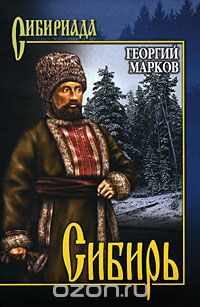     Романом "Сибирь" известного советского писателя Георгия Мокеевича Маркова издательство "Вече" открывает новую художественную серию "Сибириада", посвященную истории открытия и освоения великого края, раскинувшегося от Уральских гор до Тихого океана. Роман "Сибирь" посвящен событиям, охватившим край в 1914-1917 годах. Через судьбы своих героев - охотников и студентов, рабочих и ученых - автор убедительно и ярко показывает, как, несмотря на различия в образовании, вере и политических убеждениях главным для людей оставалась тревога за будущее Сибири, за сохранение и преумножение ее природы и богатства. 
В 1976 году роман "Сибирь" был удостоен Ленинской премии, а позже по нему был снят одноименный фильм.84(2Рос=Рус)6
М 29	Март М.
   Когда её не стало [Текст] : роман / Михаил Март ; оформл. М. Март. - Москва : Астрель, 2013. - 350 с. - (роман). - ISBN 978-5-271-45772-2 : В пер. : 100.20.
     Реакции на гибель молодой женщины в пригороде райского городка не последовало. Ее мужу чудом удалось выжить, но он ничего не помнил. Любое убийство сопровождается конкретным мотивом, а его нет. Элементарной зацепки нет. Дочь полковника полиции убита на территории собственной дачи. Кто посмел?!84(2Рос=Рус)6
М 36	Мах М.
   Короли в изгнании [Текст] : фантастический роман / Макс Мах ; худож. В. Федоров. - Москва : АЛЬФА-КНИГА, 2007. - 474 с. : ил. - (Фантастический боевик). - ISBN 978-5-93556-967-9 : В пер. : 80.00.
    В Ахан пришла война, и, вероятно, чтобы жизнь в империи уж окончательно не казалась медом, в ней снова случается переворот. События разлучают героев романа, и у каждого из них теперь свой квест. Идут сквозь охваченную войной и мятежом планету, сквозь тайны прошлого и альтернативные реальности Виктор и Макс, прорывается сквозь бесконечность пространства и времени Лика, летит через космические дали крейсер «Шанс» под командованием Виктории. Их цель Земля. Но что случится с нашей планетой, с людьми и государствами, существующими на ее поверхности, когда на нее вернутся из своего имперского вояжа такие люди? Поживем – увидим. 84(2Рос=Рус)6
М 48	Мельникова  И. А.
   Фамильный оберег. Отражение звезды [Текст] : [роман] / Ирина Александровна Мельникова. - Москва : Эксмо, 2012. - 352 с. - (Ключи судьбы). - ISBN 978-5-699-55423-2 : В пер. : 141.60.
    Это казалось невероятным, но Татьяна очень точно указала археологам место на карте, где её дальний предок, князь Мирон Бекешев, триста лет назад построил крепость. Она впервые прилетела в Сибирь, но все здесь было ей знакомо. Эти горы и долины, что она увидела то ли во сне, то ли наяву.... Руководитель экспедиции Анатолий, бредивший раскопками, верил всем рассказам Татьяны84(2Рос=Рус)6
М 71	Мишина О.
   Конфетти для близнецов [Текст] : [роман] / Ольга Мишина. - Минск : Букмастер, 2014. - 288 с. - (Современный женский роман). - ISBN 978-985-549-556-8 : В пер. : 147.50.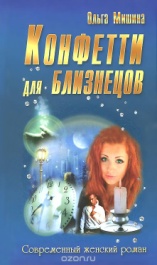    Как прекрасно, когда сбываются загаданные под Новый год желания! В новогоднюю ночь Юля знакомится с парнем своей мечты и находит кое-что: милую, на первый взгляд, безделушку. Но недаром говорят, что с желаниями нужно быть поосторожнее: за девушкой начинается охота. Юля знает, что ищут, но отдавать это не собирается! Чтобы разобраться во всем, нужна светлая голова, а лучше - две! Вот только понять бы, что на самом деле ищут эти серьезные ребята - маленький, совершенно пустячный аксессуар или загадочного парня с глазами цвета виски?..  84(2Рос=Рус)6
М 77	Монакова Ю.
   По закону столичных джунглей [Текст] : [роман] / Юлия Монакова. - Минск : Букмастер, 2013. - 224 с. - (Современный женский роман). - ISBN 978-985-549-545-2 : В пер. : 143.50.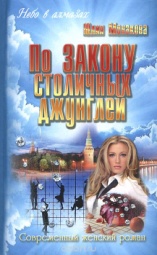     У российского шоу-бизнеса акульи челюсти и хватка бультерьера. Когда внезапно умирает знаменитый московский продюсер, на его талантливого подопечного накидывается алчная свора в эгоистичном стремлении отхватить себе кусок пожирнее. Никого не волнуют чувства, живой человек становится безымянным объектом права. Если он посмеет взбунтоваться, его просто уничтожат, да и наличие у объекта беременной невесты - такая мелочь, которая не заслуживает внимания...84(7Сое)
Н 40	Невилл М.
   Опасный виконт [Текст] : роман / Миранда Невилл ; пер. с англ. А. В. Дубровского. - М. : Астрель, 2012. - 317с. - (Очарование). - ISBN 978-5-271-38955-9 : В пер. : 89.60.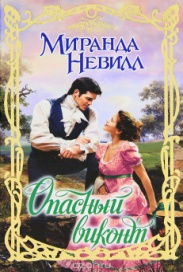     Леди Диана Фэншоу намерена выйти замуж за джентльмена с совершенно безупречной репутацией. Богатство у нее есть - досталось от первого супруга, а вот титул. Итак, маркиз вполне подходящая партия. Однако все планы Дианы рушатся, когда она встречает мужественного Себастьяна, виконта Айверли. Но респектабельным его не назовешь, женщин он избегает. Более того, дал себе клятву никогда не жениться. В общем, худшего поклонника трудно вообразить. А леди Фэншоу влюблена не на шутку и полна решимости покорить сердце виконта.84(2Рос=Рус)6
О-63	Орбенина Н.
   Супруг для богини [Текст] : [роман] / Наталья Орбенина ; илл. В. Коробейникова. - М. : Эксмо, 2011. - 320 с. : ил. - (Интриги, тайны и любовь). - ISBN 978-5-699-39684-9 : В пер. : 108.80.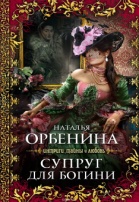   Знаменитый писатель Вениамин Извеков найден мертвым в собственном доме. Похоже, он умер от разрыва сердца, увидев призрак покойной жены – знаменитой актрисы, красавицы Тамары Горской. Следователь Константин Сердюков, расследуя обстоятельства загадочной смерти, начинает бывать в доме Извекова ежедневно, изучая авторские рукописи и дотошно всех расспрашивая. Особенно сыщика заинтересовало привидение, якобы ставшее причиной трагедии. И дочь Вениамина, и господский дворник утверждают, будто видели женскую фигуру, в очертаниях которой узнали Тамару… Прекрасную, безмолвную, с горящим взглядом, устремленным прямо в сердце…  84(2Рос=Рус)1
О-77	Островский А. Н.
   Пьесы [Текст] / Александр Николаевич Островский ; составление и вступ. статья, комментарии Н. Н. Прокофьевой. - Москва : Дрофа, 2007. - 477 с. : ил. - (Библиотека отечественной классической художественной литературы). - ISBN 978-5-358-01379-7 : В пер. : 170.00.
    В книгу вошли пьесы А. Н. Островского. Во вступительной статье дается обзор жизни и творчества писателя, в разделе "Приложения" помещены отрывки из критических статей о пьесах. 84(2Рос=Рус)6
П 54	Полякова Т. В.
   Мое второе Я [Текст] : роман / Татьяна Полякова ; худож. С. Груздев. - Москва : Эксмо, 2010. - 352 с. : ил. - (Авантюрный детектив). - ISBN 978-5-699-45370-2 : В пер. : 190.00.
    Я лихорадочно пыталась вспомнить статью Уголовного кодекса… Сколько же лет мне светит? Да уж, прятать трупы нелегкое дело. Вроде бы ничего сложного: свернул в лесок и оставил мертвого дядечку под ближайшими кустами. А если в кустах сидит гаишник? Именно это и случилось с моей подругой. Раиса гаишника оглушила, связала, заклеила рот скотчем и кинула к трупу в багажник. А потом подруга отколола очередной номер – приехала со всем этим добром ко мне. И что же теперь делать двум бедным девушкам? Правильно, обратиться за помощью к настоящему мужчине… Правда, год назад мне пришлось внезапно исчезнуть из жизни Арсения… 84(2Рос=Рус)6
П 54	Полякова Т. В.
   Неутолимая жажда [Текст] : [роман] / Татьяна Полякова. - Москва : Эксмо, 2011. - 320 с. - (Авантюрный детектив). - ISBN 978-5-699-52787-8 : В пер. : 170.00.
    Я сидела у старой мельницы, смотрела на огни в окнах домов. И представляла, как люди на кухне за столом пьют чай, болтают о пустяках. Чужой уютный мир... В моем была дорога в никуда и боязнь встретить прохожих. Мне двадцать пять лет, а за плечами целая жизнь. Долгая и безрадостная... Я могу сбежать, уехать куда-нибудь. Денег у меня нет, но это не беда. Справлюсь, как справлялась и раньше. Паспорт со мной... Его придется уничтожить... О многом я думала, и только мысли о Мартине гнала прочь. Слишком больно, слишком страшно... Луна спряталась за облаками, и стало совсем темно. Надо возвращаться. В доме старика горел свет. Не спит, ждет меня. Я была рада, что у меня есть хотя бы это убежище. Я открыла дверь, вошла в прихожую... В тот же миг что-то обрушилось на мою голову, целый фейерверк взорвался перед глазами. И тут же потух...84(2Рос=Рус)6
П 64	Потанина И. С.
   Русская красавица. Напоследок [Текст] : [роман] / Ирина Сергеевна Потанина. - Москва : АСТ, 2009. - 319 с. : ил. - (Русский романс). - ISBN 978-5-17-045789-4 : В пер. : 89.80.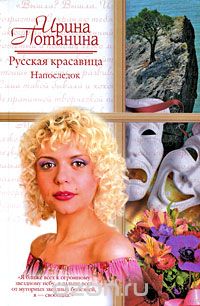     "Весь мир - театр, а люди в нем - актеры!" - мысль привычна и потому редко анализируема. А зря! Присмотритесь, не похожи ли вы на кого-то из известных исторических личностей? А теперь сравните некоторые факты своей биографии с судьбой этого "двойника". То-то и оно! Количество пьес, разыгрываемых в мире-театре, - ограниченно, и большинство из нас живет "событие в событие" по неоднократно отыгранному сценарию. Главная героиня повести "Напоследок" - София Карпова - разгадала этот секрет. Бросив все, в панике, бездумно, безумно и бессмысленно - она бежит из Москвы. Новые места, новые связи, автостоп на грани фола, неистовый ночной рок-н-ролл... Но пора браться за ум! Как же вернуться в родной город, не вернувшись при этом в чужую, уже примеренную однажды трагическую судьбу, ведущую к сумасшествию и смерти? Как избежать предначертанного?84(7Сое)
П 77	   Причуды аристократов [Текст] : [сборник] Первый поцелуй Джулия Куин. Последнее искушение . Миа Райан / пер. с англ. В.А. Сухановой. - М. : АСТ, 2011. - 287с. - (Очарование). - ISBN 978-5-17-071265-6 : В пер. : 83.90.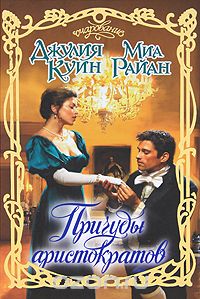     Всезнающая леди Уислдаун продолжает рассказ о самых забавных и скандальных любовных историях в высшем свете! Дерзкий охотник за богатыми невестами пленен юной леди, которая только начала выезжать в свет, но уже покорила его. Он должен доказать, что стремится завладеть ее сердцем, а не приданым. Отъявленный повеса, годами менял любовниц, не собираясь обзаводиться семьей. Однако встреча с бедной компаньонкой знатной леди перевернула всю его жизнь. Он влюбляется по-настоящему - и готов поступиться свободой ради скорой женитьбы. Две повести. Две очаровательные романтические истории...84(7Сое)
Р 58	Робертс Н.
   Название игры [Текст] = The name of the game : роман / Нора Робертс ; пер. с англ. Л. А. Игоревского. - Москва : Центрполиграф, 2013. - 315 с. - ISBN 978-5-227-04430-3 : В пер. : 153.70.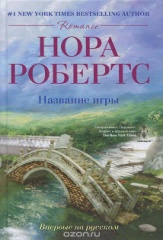    Джоанна Патерсон наделена ангельской внешностью и стальным характером. Она уже вполне успешный продюсер, но не собирается останавливаться на достигнутом. Вся ее жизнь расписана по минутам и подчинена одной цели: добиться успеха и полной независимости в шоу-бизнесе. Джоанна всегда работала на износ, словно хотела доказать себе, своему равнодушному отцу и, быть может, целому миру, что она все сможет сама. В ее жизни не было места нежности, доверию, пока она не встретила Сэма Уивера. Красивый, умный, талантливый мужчина поколебал ее уверенность в том, что надеяться можно только на себя84(7Сое)
Р 58	Робертс Н.
   Танец Ветра [Текст] : [роман] / Нора Робертс ; пер. с англ. Е. А. Каца. - Москва : Эксмо, 2009. - 384 с. - ISBN 978-5-699-34790-2 : В пер. : 120.00.
    Скрываясь от мужа-садиста, Нелл приезжает на небольшой островок Три Сестры, но и здесь не чувствует себя в безопасности. Влюбившись в местного шерифа Зака Тодда, она понимает, что у ее любви нет будущего — ведь она скрывается под чужим именем, инсценировав собственную смерть. Но постепенно магия острова и отношение местных жителей помогают ей обрести уверенность, а местная колдунья, красавица Майя, помогает Нелл открыть в себе особый дар, который в минуту смертельной опасности помогает ей защитить свой дом, свою любовь... и свою жизнь. Ранее роман выходил под названием "Остров ведьм".84(2Рос=Рус)6
Р 65	Рой О.
   Ловушка для вершителя судьбы [Текст] : роман / Олег Рой. - Москва : Эксмо, 2011. - 320с. - (Капризы судьбы). - ISBN 978-699-47195-9 : В пер. : 200.00.
    На одном из кинофестивалей знаменитый писатель вынужден был признать, что лучший сценарий, увы, написан не им... И вдруг на сцену вышла получать приз в номинации "Лучший сценарий" его бывшая любовница - Ольга Павлова. Оленька, одуванчиковый луг, страсть, раскаленная добела... "Почему дал ей уйти?! Я должен был изменить нашу судьбу!" - такие мысли терзали сердце Алексея, давно принадлежавшее другой женщине. 84(2Рос=Рус)6
Р 69	Романова Г. В.
   Огненный шар [Текст] : [роман] / Галина Романова. - Москва : Эксмо, 2014. - 320 с. - (. Детективная мелодрама. Книги Г. Романовой). - ISBN 978-5-699-76073-2 : В пер. : 173.60.
    У Виталия Мельникова, директора фирмы, принадлежащей олигарху Севастьянову, есть все: отличный загородный дом, трое детей, жена Маша, единственная опора в жизни, и... тайна, разоблачение которой грозит Виталию крахом благополучия. Еще у Мельникова виды на молодую сотрудницу, Карину Илюхину. Та его ненавидит, но вынуждена терпеть все «причуды» шефа из страха потерять высокооплачиваемую работу. Однажды Карина произнесла фразу: «У меня мечта, чтобы это чудовище горело сначала на земле, потом в аду!» А через несколько дней в лесу обнаружили сожженную машину Мельникова с обгоревшим неопознанным трупом внутри. Сам Виталий нисколько не пострадал, и даже не представляет, кто оказался на его месте за рулем роскошного автомобиля... 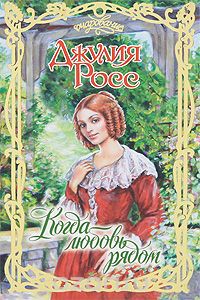 84(7Сое)
Р 76	Росс Д.
   Когда любовь рядом [Текст] : роман / Джулия Росс ; пер. с англ. И. Кузнецовой. - Москва : АСТ, 2008. - 316 с. - (Очарование). - ISBN 978-5-17-050416-9 : В пер. : 78.40.    Блистательный светский лев Гай Деворан был последней надеждой Сары Каллауэй, отчаявшейся найти пропавшую кузину. Неужели он откажет очаровательной Саре? Гай без колебаний готов последовать за прекрасной девушкой хоть на край света. Даже в логово контрабандистов! Ему, мужественному и бесстрашному, нечего опасаться - его отваги хватит на десятерых. Лишь бы его любовь была рядом, лишь бы Сара - свет его сердца - ответила ему "да!"84(2Рос=Рус)6
Р 81	Рощина Н.
   Тариф на счастье [Текст] / Наталия Рощина. - М : Астрель, 2008. - 318 с. - ISBN 978-5-17-050538-8 : В пер. : 77.33.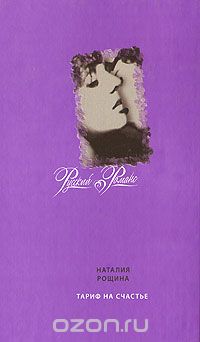 Она - молода и красива. 
Она - жена удачливого бизнесмена и мать очаровательного малыша. 
Но счастлива ли она? 
Да и может ли быть счастливой женщина, буквально кожей чувствующая неверность мужа?! И не просто мужа, но - мужчины, без которого не может, не способна жить? Что делать - смириться с изменой? Или вступить с разлучницей в жестокую "войну без правил", в которой победительница получит все? Иногда за любовь надо платить высокую цену. Но никакая цена не станет слишком высокой для настоящей любви!..84(2Рос=Рус)6
Р 82	Рубина Д.
   Больно только когда смеюсь [Текст] / Дина Рубина. - М. : Эксмо, 2008. - 336 с. - (Большая литература). - ISBN 978-5-699-31213-9 : В пер. : 221.00.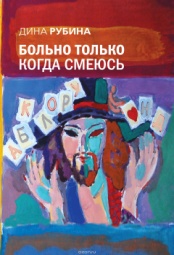 «Не относитесь так серьезно к литературным текстам, это не боговдохновенная Библия. Мало ли что писателю взбредет в голову вспомнить! — Хороший писатель всегда врун в самом ослепительном смысле этого слова. К тому же я отношусь к тому роду людей, которые любят свое настоящее, а не прошлое. И детство и юность у меня были трудны. И когда все это трепетное барахло осталось в прошлом, я вздохнула полной грудью и поняла, что ничем не обязана самой себе — своим воспоминаниям, детским привязанностям, детским мечтам».47.2
Р 93	   Рыбалка [Текст] : универсальный справочник / сост. В. Ю. Милёнушкин. - 5-е изд. ; сокр. - Челябинск : Аркаим, 2004. - 320 с. - (Домашняя коллекция). - ISBN 5-8029-0959-5 : В пер. : 47.90.
    В эту книгу вошли описания основных видов рыб и наиболее распространенных способов ловли. Также в ней достаточно подробно рассказывается о приманках и привадках, о различных рыболовных снастях и технике ловлии на них.84(2Рос=Рус)6
Р 99	Рязанов Э. А.
   Служебный роман [Текст] / Эльдар Рязанов, Брагинский Эмиль ; худож. А. Рыбаков. - Москва : АСТ, 2007. - 715 с. : ил. - (Актерская книга). - ISBN 978-5-17-043870-9 : В пер. : 150.00.
    Данное издание представляет собой однотомник повестей Эльдара Рязанова и Эмиля Брагинского. Здесь собрано далеко не все, что они "натворили" за тридцать пять лет совместной работы. Однако эти шесть произведений дадут представление и о их стиле, и о их манере, и о их творческих устремлениях. В комедийном киносценарии или пьесе юмористическую нагрузку помимо сюжета и характеров несет главным образом диалог. Ремарки же подчас пишутся не то чтобы небрежно, но во всяком случае весьма упрощенно: "Иванов вошел", "Анна охнула", "Семен в отчаянии присел на стул". И это можно понять - ведь ремарки не произносятся артистами, а играются. В прозе же каждое слово читается. Там нет подсобных или вспомогательных фраз, какие, к сожалению, часто встречаются в кинематографической и театральной драматургии. 84(2Рос=Рус)6
Р 99	Рясной И. В.
   Табельный выстрел [Текст] : [детективный роман] / Илья Рясной. - Москва : Э, 2015. - 320 с. - (Бойцы МУРа. Новые детективы по реальным делам). - ISBN 978-5-699-83431-0 : В пер. : 199.20.
    1964 год. В Свердловске бесчинствует банда рецидивиста по кличке Грек. Чтобы заполучить пистолет, он со своими подельниками убивает участкового. Затем жестоко расправляется с утильщиком, бывшим директором рынка, и с его семьей. Кровавые следы опутывают кварталы. Слухи о зверствах банды Грека расползаются по всему городу, парализуя население страхом. Люди боятся выходить из квартир. Милиция делает все возможное для поимки преступника, но все усилия сыскарей тщетны. И тогда к делу подключаются лучшие оперативники из Московского уголовного розыска. В Свердловск срочно вылетает опергруппа подполковника Поливанова… 26.89(0)
С 83	   Страны и народы мира [Текст] : энциклопедический справочник / авт. - сост. В. Б. Гарин ; В. В. Лисюченко. - изд. 4-е ; доп. и перераб. – Ростов-на-Дону  : Феникс, 2009. - 544 с. - (Справочники). - ISBN 978-5-222-14648-4 : В пер. : 228.00.
    Справочник содержит сведения о современных странах мира.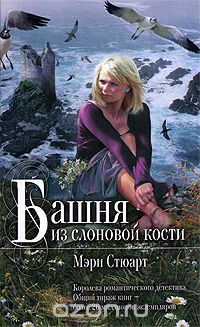 84(4Вел)
С 89	Стюарт М.
   Башня из слоновой кости [Текст] : [роман] / Мэри Стюарт ; пер. с англ. Т. Ждановой. - М. : Эксмо, 2008. - 224 с. - (Мона Лиза). - ISBN 978-5-699-28488-7 : В пер. : 149.80.Маленький остров у берегов Шотландии представляется идеальным прибежищем для поэта, желающего творить вдали от шума и суеты цивилизованного мира. Именно с этой целью Роза Фенимор снимает здесь маленький домик на берегу моря. Но однажды вечером в ее безмятежное существование беспеременно вторгаются сразу два незнакомца, каждый из которых заявляет, что именно он - владелец этого домика.

84(2Рос=Рус)6
С 91	Сухов Е.
   Гениальный грабитель [Текст] : [роман] / Евгений Сухов. - Москва : Эксмо, 2013. - 352 с. - (Я - вор в законе). - ISBN 978-5-699-64889-4 : В пер. : 155.20.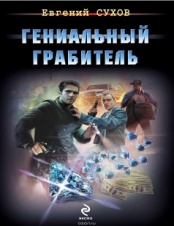     Андрей Курганов, генеральный директор компании «Российские алмазы», узнает, что новая власть собирается сместить его с должности и заменить своим человеком. Оно и понятно: место хлебное, и желающих встать у «кормушки» – хоть отбавляй. Но Курганов не сильно расстраивается. За годы службы он сумел припрятать немало драгоценных камней на «черный» день. И сделал это почти официально: его камни хранятся в банке вместе с государственными, только цифры в отчетных документах «липовые». Курганов решает, что пришло время забрать свои камни, и обращается за помощью к виртуозному вору Степану Шабанову, которому ограбить хранилище с алмазами – раз плюнуть…84(2Рос=Рус)6
Т 22	Тарутин О. В.
   Комбат. Вырваться из "котла"! [Текст] : роман / Олег Витальевич Тарутин ; худож. П. Ильин. - Москва : Яуза, 2016. - 288 с. : ил. - (Военно - историческая фантастика). - ISBN 978-5-699-87403-3 : В пер. : 228.00.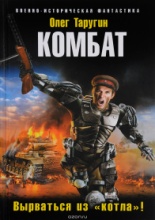     XXIII век. Хотя Земля живет в мире уже несколько поколений, Россия продолжает "держать порох сухим". И каждый выпускник Военной Академии должен пройти стажировку в прошлом, на Великой Отечественной, ибо научиться воевать по-настоящему можно лишь на этой войне...
1941 год. В тело молодого комбата Красной Армии десантировано сознание курсанта из будущего. Он примет боевое крещение на рассвете 22 июня. Его учебное задание: не просто вывести из "котла" свой батальон, но и предотвратить полное окружение советских войск в Белостокском выступе. Вот только на этих учениях стреляют не холостыми, а боевыми и умирают по-настоящему...84(2Рос=Рус)6
Т 51	Токарева В. С.
   Сказать - не сказать... [Текст] : рассказы и повести / Виктория Самойловна Токарева. - Санкт-Петербург : Азбука, 2015. - 320 с. - ISBN 978-5-389-08015-7 : В пер. : 268.00.
    «Есть понятие: поговорить по душам. Человек выворачивает душу, как карман, выкидывает что лишнее, наводит порядок. И можно жить дальше. Если не общаться — сойдешь с ума. Жизнь — это общение. А общение — это искренность». В. Токарева84(2Рос=Рус)6
Т 51	Токарева В. С.
   Террор любовью [Текст] : [повесть и рассказы] / Виктория Самойловна Токарева. - М. : АСТ, 2008 ; М. : АСТ, 2007. - 318 с. - (Русский романс). - ISBN 978-5-17-037944-6 : В пер. : 104.20.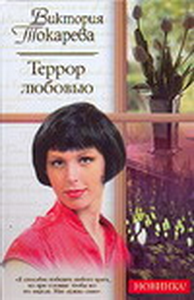     Новые произведения Виктории Токаревой. Новая коллекция маленьких шедевров классической «женской прозы» — лиричной, светлой, искренней. Калейдоскоп женских судеб, очень разных, но равно непростых. «Поколение вдов», обездоленное войной… Их дочери, жадно ищущие не доставшегося матерям счастья… Наши современницы — девушки, растерявшие смысл бытия в стремительной погоне за успехом, и усталые жены, терпеливо сносящие мужскую ложь, измену и безалаберность. И каждая из них — ПО-СВОЕМУ ПРЕКРАСНА и ДОСТОЙНА БЫТЬ ЛЮБИМОЙ.84(4Вел)
Т 52	Толкин Д. Р. Р.
   Сильмариллион [Текст] : [фантастический роман] / Джон Р. Р. Толкин ; пер. с англ. Н. Эстель. - М. : АСТ, 2009. - 428 с. - (Внеклассное чтение). - ISBN 978-5-17-056902-1 : В пер. : 195.40.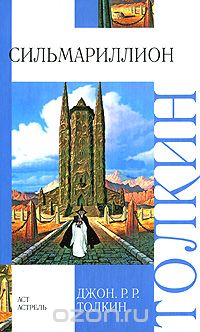    Перед вами - "Сильмариллион". Книга о первых Эпохах Средиземья. Книга, в которой поведана не только история великой войны меж Светом и Тьмою, тысячелетия сотрясавшей величайший мир за всю история жанра фэнтези, но и предыстория Колец Всевластья - Колец, путь которых по Средиземью еще только начинается... Вы читали " Властелина Колец"? Тогда читайте его предысторию!..84(2Рос=Рус)6
Т 73	Тронина Т.М.
   Огненный Марс [Текст] : [роман] / Татьяна Михайловна Тронина. - Москва : Эксмо, 2013. - 320 с. - (Мелодии любви. Романы Т. Трониной). - ISBN 978-5-699-65548-9 : В пер. : 116.20.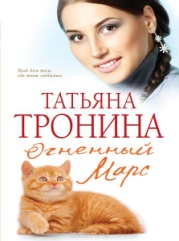 Как много может увидеть маленький рыжий котенок с звучным именем Марс, путешествуя в чужом людском мире! Переходя из рук в руки, из дома в дом, он учится понимать людей и, наконец, находит Хозяйку и настоящий Дом. А Хозяйка, в свою очередь, не без помощи благодарного питомца, находит свою Любовь.84(2Рос=Рус)6
Т 77	Трубина А.
   Глоток любви [Текст] : [роман] / Александра Трубина. - Минск : Букмастер, 2013. - 320 с. - (Современный женский роман). - ISBN 978-985-17-0588-3 : В пер. : 115.20.
    Она мечтала о чистой, трепетной, настоящей любви. Хотела глоток за глотком испить эту чудесную чашу до самого дна. Но никогда не думала, что обретенное счастье может вдруг исчезнуть в какой -то миг53.5
У 33	Ужегов Г. Н.
   Питание и здоровье [Текст] / Генрих Ужегов. - Москва : АСТ ПРЕСС--КНИГА, 2002. - 416 с. - (Ваше здоровье). - ISBN 5-7805-0969-7 : В пер. : 80.00.
    Книга будет интересна для всех, кто хочет быть здоровым, красивым и привлекательным. Вы узнаете, как правильно питаться, сочетая разные продукты и добавляя пищевые биостимуляторы, лечиться с помощью овощных и фруктовых соков, правильно использовать `природную` косметику и т. д. В книге также даны оригинальные кулинарные рецепты и диеты для лечения при различных заболеваниях.84(7Сое)
У 64	Уоррен Т. Э.
   Игры на брачном ложе [Текст] : [роман] / Трейси Энн Уоррен ; пер. с англ. В. А. Сухановой. - Москва : Астрель, 2012. - 318 с. - (Очарование). - ISBN 978-5-271-38956-6 : В пер. : 88.80.
    Мэллори Байрон, весьма осмотрительная юная леди, однажды оказалась втянутой в скандал. Хорошо еще, что друг детства Адам, лорд Грешем, невольно разрушивший ее репутацию, согласен на ней жениться… Но случайно ли все произошло? Может, все подстроил знаменитый повеса, давно влюбленный в Мэллори? Теперь они связаны узами брака, и Адам готов применить все свое искусство обольстителя, чтобы заставить молодую жену ответить на его пылкую страсть…84(2Рос=Рус)6
Ф 53	Филиппова Н.
   Охотница под созвездием Мамба [Текст] : Роман / Нора Филиппова. - М. : Астрель, 2011. - 320с. - ISBN 978-5-271-31843-6 : В пер. : 133.30.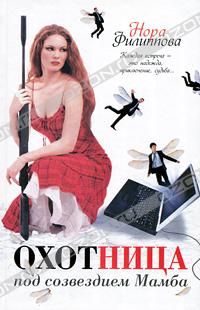 Можно ли стать творцом собственного счастья? А взять судьбу в свои руки? На сайте знакомств "Мамба" возможно все, утверждает главная героиня Нора. В продолжении нашумевшего романа "Нежена" она начинает новую жизнь. Как по мановению волшебной палочки ежедневно перед ней проносятся тысячи судеб, открывается миллион путей и возможностей. Но кого же она выберет: бизнесмена, биолога или видного олигарха? Будет ли чувство взаимно? А главное, принесет ли долгожданное счастье? Неужели пара кликов мышкой и перезвон клавиш клавиатуры помогут Норе среди вороха лиц и анкет найти свою вторую половинку и создать новую семью? 
74.200.55
Х 20	Харитонова Л. А.
   Здоровьесберегающие технологии в начальной школе [Текст] / Лидия Александровна Харитонова. - Ростов на Дону : Феникс, 2011. - 187с. - (Сердце отдаю детям). - ISBN 978-5-222-18530-8 : В пер. : 112.80.
    Автор знакомит читателей с разными приемами по сохранению и укреплению здоровья дошкольников и младших школьников. Вариантам самовоспитания и духовно-нравственного развития, исцеления с помощью психологических аутотренингов85.12
Ц 27	   Цветочные композиции [Текст] : универсальный справочник / сост. : А. Г. Саблина ; Ф. Ю. Курилова. - Челябинск : Аркаим, 2003. - 256 с. : ил. - (Домашняя коллекция). - ISBN 5-8029-0409-7 : В пер. : 47.90.
    Искусство составлять букеты и композиции из срезанных и оранжерейно-выгоночных цветов, веток и других материалов известно людям очень давно. Информация, собранная в этом справочнике, призвана дать заинтересованному читателю импульс, необходимый для творческого освоения данной области.84(2Рос=Рус)6-43
Ч-24	   Час мужества [Текст] : стихи о войне / сост. В. А. Костров ; Г. Н. Красников. - М. : Олимп, 2005. - ISBN 5-7390-1645-2 : В пер. : 147.50.84(2Рос=Рус)6
Ч-49	Черная С.
   Я умру без твоей любви [Текст] : [роман] / Соня Черная. - Донецк : ПКФ БАО, 2013. - 288 с. : ил. - ISBN 978-617-08-0196-8 : В пер. : 108.80.
    Алла Керженцева — преуспевающая бизнес-леди, и это неудивительно, ведь она любовница престарелого угольного олигарха. Алла находится под пристальным наблюдением, и ей нельзя даже подумать о другом мужчине, но в курортном городе Крутогорске происходит ее роковая встреча с Глебом.84(2Рос=Рус)6
Ч-49	Черненок М.Я.
   Жестокое счастье [Текст] : Роман / Михаил Яковлевич Черненок. - М. : Вече, 2010. - 288с. - (Военные приключения). - ISBN 978-5-9533-4037-3 : В пер. : 109.20.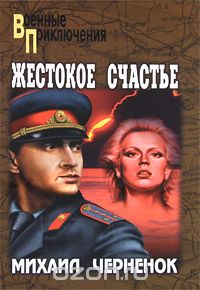 Смерть любого человека - это трагедия. Что уж говорить, если загадочно погибла совсем молодая девушка? Вдобавок, это происшествие каким-то образом связано с дерзким ограблением... И снова Антону Бирюкову и его коллегам приходится искать ответы на очень непростые вопросы. В книгу включены произведения одного из самых популярных авторов отечественной остросюжетной литературы.84(2Рос=Рус)6
Ш 44	Шелудяков А. Г.
   Из племени Кедра [Текст] : [роман] / Александр Григорьевич Шелудяков. - М. : Вече, 2009. - 320 с. : ил. - (Сибириада). - ISBN 978-5-9533-3677-2 : В пер. : 129.20.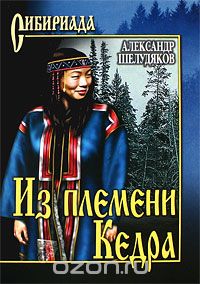 Кедр - щедрое, неприхотливое и долговечное дерево. У большинства сибирских народов кедр почитается хозяином тайги, хранителем жизни. В небольшом таежном поселке Улангай живут бок о бок старуха Югана, собравшая в себе мудрость эвенкийского племени Кедра, и сын ее племени Андрей Шаманов, веселые охотники Кучумов и Волнорезов и мрачный, жесткий председатель артели Александр Гулов, нефтеразведчики и прочий разный люд со своими ссорами и обидами, дружбой и любовью. Но когда случается беда - например, лесной пожар, грозящий уничтожить не только буровую, но и весь поселок, - эти разные люди превращаются в единое "племя Кедра", способное одолеть смертельного врага...84(2Рос=Рус)6
Ш 59	Шилова Ю. В.
   На зависть всем, или Мерканитильная сволочь ищет своего олигарха [Текст] : [роман] / Юлия Витальевна Шилова. - М. : Астрель, 2012. - 318с. - ISBN 978-5-271-38293-2 : В пер. : 134.40.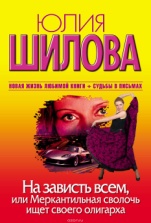     Ольга с детства мечтала о роскоши – светские вечеринки, отдых на самых лучших морских курортах, шикарные меха и машины, драгоценности – вот это жизнь! Но для этого всего-навсего надо стать содержанкой богатого человека – и путь в сказку открыт. Приложив немало усилий, Ольга добивается исполнения заветной мечты: теперь она живет на съемной квартире, у нее есть машина и дорогущая шуба. Но неожиданно волшебству приходит конец – спонсор бросает ее, отбирает подарки и фактически выгоняет на улицу. Но на этом беды не кончаются, а только начинаются. Несчастья сыплются на Ольгу градом: в окно квартиры влетает граната, убивают сестру. Ясно, что Ольга перешла кому-то дорогу. Но кому могла помешать девушка, мухи в своей жизни не обидевшая?.. Ранее роман выходил под названием «Откровения содержанки, или На новых русских не обижаюсь!»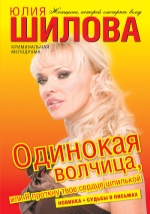 84(2Рос=Рус)6
Ш 57	Шилова Ю. В.
   Одинокая волчица, или Я проткну твое сердце шпилькой [Текст] : [роман] / Юлия Витальевна Шилова. - Москва : АСТ, 2009. - 319 с. - ISBN 978-5-17-061948-2 : В пер. : 127.60.   Есть ли на свете женщина, перед которой не устоит ни один мужчина? Или это сказки, выдумки неудачниц? Есть, хотя их и немного. Имя им – стервы. Роскошная светская искусительница Ангелина из их числа. Её приоритеты: большие деньги, положение в обществе и… немного любви. Не зря она называет себя одинокой волчицей, готовой пустить в ход когти и клыки в борьбе за место под солнцем. Или это только кажется? И под маской хищницы скрываются ранимая душа и истерзанное обманом и предательством сердце? Владимиру, по уши влюблённому в Ангелину и пообещавшему ей прогулку на четырёхпалубном корабле, предстоит узнать правду об этой роковой красавице…84(2Рос=Рус)6
Ш 98	Шухов И. П.
   Ненависть [Текст] : роман / Иван Петрович Шухов ; оформл. М.Г. Хабибуллова. - Москва : Вече, 2013. - 512 с. - (Сибириада). - ISBN 978-5-4444-0744-8 : В пер. : 204.80.
Горе в семье богатея Епифана Окатова: решил глава семейства публично перед всем честным народом покаяться в "своей неразумной и вредной для советской власти жизни", отречься от злодейского прошлого и отдать дом свой аж на шесть горниц дорогому обществу под школу. Только не верят его словам ни батрачка Фешка, ни казах Аблай, ни бывший пастух Роман....к 84(2Рос=Рус)6
Ю 96	Юшков Р. А.
   Делеция-12 [Текст] : [роман] / Роман Авенирович Юшков ; вступ. ст. Ю. Беликова. - Пермь : Дебаркадер, 2014. - 192 с. - ISBN 978-5-900414-32-4 : 50.00.84(2Рос=Рус)6
Я 76	Ярославская Т.
   Подождать до рассвета [Текст] : роман / Татьяна Ярославская. - Москва : АСТ, 2009. - 286 с. - (Русский романс). - ISBN 978-5-17-058627-1 : В пер. : 89.80.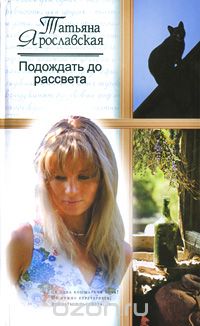 Когда исчезает вера, вера в удачу, в старую дружбу, в любовь, Ильдар Каримов остается один на один с черными рейдерами, и спасти от них процветающую компанию "Дентал-Систем", кажется, не сможет никто. Когда исчезает Вера, Вера Травникова, Маша Рокотова немедленно отправляется на поиски, потому что удачу, дружбу и любовь каждый должен беречь сам. Ильдар никак не хочет признать, что убийство его заместителя, иск на огромную сумму и странное предательство давнего друга - всего лишь части хорошо продуманного плана захвата его бизнеса. А Маше некогда задумываться: ей снова нужно защитить сыновей, подругу, любимого человека и, так и быть, бывшего мужа, только что женившегося на другой. И неизвестно, что бы из этого вышло, если бы ей на помощь не пришла самая настоящая баба Яга.Аннотированный указатель литературы, поступившей на детский абонемент в сентябре – октябре 2016 года.Мл 84(2Рос=Рус)6
А 46	Александрова Г. В.
   Домовенок Кузька и волшебные вещи [Текст] : сказочная повесть / Галина Владимировна Александрова ; худож. А. Шахгелдян. - Москва : Стрекоза-Пресс, 2006. - 62с. : ил. - (Библиотека школьника). - ISBN 5-94563-278-3 : В пер. : 60.00.
    Знакомая всем детям история про неподражаемого Домовенка Кузю в прекрасно иллюстрированной книге придется оп душе юному читателю.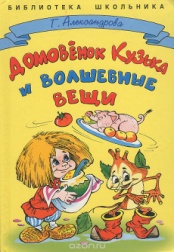 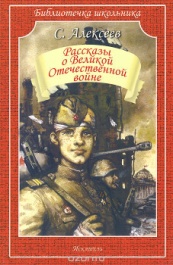 Мл 84(2Рос=Рус)6
А 46	Алексеев С. П.
   Рассказы о Великой Отечественной войне [Текст] / Сергей Петрович Алексеев ; худож. А. Симанчук. - Москва : ИскательПресс, 2016. - 63с. - (Библиотека школьника). - ISBN 978-5-00061-073-2 : 57.80.
В книгу вошли рассказы о решающих сражениях Великой Отечественной войны - героической Московской битве, великих битвах на берегах Волги, на Курской дуге, об обороне Севастополя, Ленинграда, о штурме Берлина. 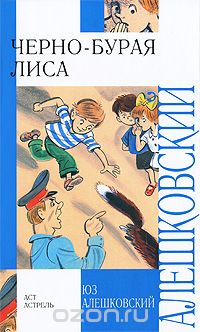 84(2Рос=Рус)6
А 49	Алешковский Ю.
   Черно-бурая лиса [Текст] : повести и рассказы / Юз Алешковский ; худож. М. Салтыков. - Москва : АСТ, 2009. - 252 с. - (Любимое чтение). - ISBN 978-5-17-061049-5 : В пер. : 82.30.     В эту книгу входят замечательная повесть "Черно-бурая лиса" и одиннадцать рассказов известного писателя Юза Алешковского. Во всех произведениях рассказывается о ребятах, их школьных делах, дружбе, отношениях со взрослыми. Но самое главное здесь - проблема доверия к подрастающему человеку. 
81.2Англ
А 64	   Англо-русский, русско-английский словарь с транскрипцией [Текст] . - Москва : Стандарт, 2015. - 512с. - ISBN 978-5-906710-14-7 : В пер. : 145.00.
    Настоящий словарь содержит более 50 тысяч слов и словосочетаний, которые наиболее часто употребляются в современном русском и английском языках. С его помощью можно переводить тексты любой степени сложности. Для правильного произношения слов обе части словаря снабжены единой фонетической транскрипцией, с использованием так называемого фонетического шрифта.Мл 84(4Дан)
А 65	Андерсен Г. Х.
   Сказки [Текст] / Ганс Христиан Андерсен ; худож. В. Нечитайло. - Ростов-на-Дону : ПРОФ-Пресс, 2007. - 144 с. : ил. - ISBN 5-94582-037-1 : В пер. : 160.00.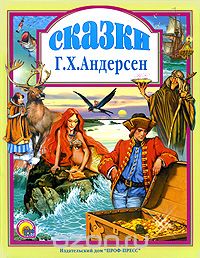 99.2
А 86	Арутюнянц К. Д.
   Тесты на эрудицию [Текст] : 550 занимательных вопросов и неожиданных ответов / Карен Давидович Арутюнян ; под ред. З. Гордеевой. - Москва : Аквилегия-М, 2007. - 288 с. : ил. - (Эрудит). - ISBN 5-901942-45-0 : В пер. : 120.00.
    "Тесты на эрудицию" - это сборник занимательных вопросов и порой неожиданных ответов. Книга позволит читателю узнать много нового в разных областях знаний, стать интересным собеседником, блеснуть эрудицией на уроке и экзамене, скоротать время в дороге и совместить приятное с полезным во время отдыха. Книгу можно использовать при подготовке викторин, конкурсов, интеллектуальных игр и других мероприятий. Книга адресована широкому кругу читателей. 84(2Рос=Рус)6
А 91	Астафьев В. П.
   Царь-рыба [Текст] : повествование в рассказах / Виктор Петрович Астафьев ; худож. А. Веркау. - Москва : Детская литература, 2008. - 429 с. : ил. - (Школьная библиотека). - ISBN 978-5-08-004374-1 : В пер. : 127.40.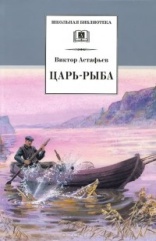 Мл 84(2Рос=Рус)6
А 91	Астафьев В.П.
   Стрижонок Скрип [Текст] : рассказы / Виктор Петрович Астафьев ; худож. Н. Устинов. - Москва : Махаон, 2013. - 126 с. : ил. - (Библиотека детской классики). - ISBN 978-5-389-014980-5 : В пер. : 218.30.28.088
А 94	Афонькин С. Ю.
   Заповедники России [Текст] / Сергей Юрьевич Афонькин ; худож. В. С. Смирнова. - Санкт-Петербург : ББК, 2010. - 80 с. : ил. - (Узнай мир). - ISBN 978-5-91233-283-8 : В пер. : 140.00.
    Под заповедники в нашей старне отведено более 33 миллионов гектаров. Вроде бы много. Однако заповедные земли России составляют всего около 1,5 % ее территории. Эти особые "островки" нетронутой территориии позволяют сохранить живой мир нашей планеты. 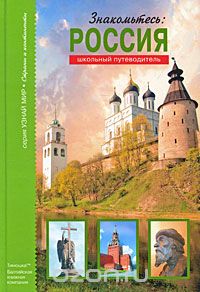 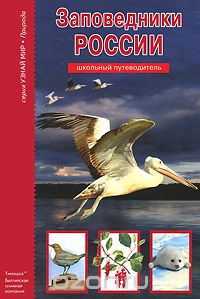 26.89(2Рос)
А 94	Афонькин С. Ю.
   Знакомьтесь: Россия [Текст] : [школьный путеводитель] / Сергей Юрьевич Афонькин ; ил. И. Г. Злотя. - СПб : БКК, 2009 ; , 2010 ; , 2012. - 96 с. : ил. - (Узнай мир). - ISBN 978-5-91233-251-7 : В пер. : 97.20.Книга приглашает в увлекательное путешествие по России. Чтобы крепче любить свою страну, надо побольше знать о ее природе, истории, искусстве и архитектуре. Тогда каждые ее уголок станет для вас родным домом.26.2
А 94	Афонькин С. Ю.
   Чудеса природы [Текст] : школьный путеводитель / Сергей Юрьевич Афонькин ; ил. В. А. Карачева. - СПб. : БКК, 2012. - 96 с. : ил. - (Узнай мир). - ISBN 978-5-91233-284-5 : В пер. : 112.00.
Мы сталкиваемся с удивительными явлениями природы, скрывающими в себе тайны этого мира. Для того, чтобы увидеть эти чудеса своими глазами, подчас не надо отправляться в далекое путешествие, Самая обычная снежинка, опустившаяся зимой на рукав вашей шубы, способна рассказать об удивительном мире кристаллов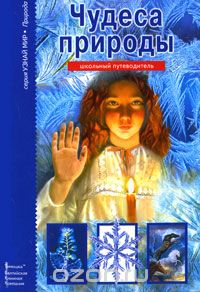 84(2Рос=Рус)6
Б 26	Бартенев М. М.
   Барабашка, или Обещано большое вознаграждение [Текст] : [сказочная повесть] / Михаил Бартенев, Усачев Андрей ; худож. О. В. Подивилова. - Москва : Самовар, 2006 ; Москва : Самовар, 2010. - 128 с. : ил. - (Новые сказочные повести). - ISBN 978-5-9781-0456-1 : В пер. : 91.80.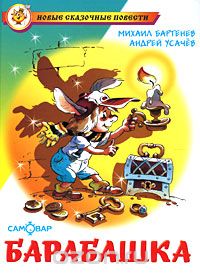 Начинается эта история с того, что Юра и Нюра знакомятся с Барабашкой - маленьким смешным домовенком из тех, которые иногда живут в старых городских квартирах. Он не только шалил и проказничал, как другие, а еще искал таинственный клад. Помочь Барабашке и решили наши герои. События развиваются стремительно. Много настоящих друзей появилось у кладоискателей, а нашли ли они клад, вы узнаете из этой книги...Мл84(2Рос=Рус)6
Б 26	Барто А. Л.
   Мне теперь не до игрушек [Текст] / Агния Львовна Барто ; худож. Н. В. Кузнецова. - М. : Самовар, 2004. - 47 с. : ил. - ISBN 5-85066-266-9 : В пер. : 70.00.84(2Рос=Рус)6Б 44	Беляев А. Р.
   Человек - амфибия. Продавец воздуха [Текст] : романы / Александр Романович Беляев. - Москва : Мир книги, 2007. - 288с. - (Классика приключенческого романа). - ISBN 978-5-486-01242-6 : В пер. : 110.00.
Александр Беляев (1884-1942) - один из основоположников жанра научной фантастики в нашей стране. Прикованный к постели, писатель жил в изумительном мире, созданном его воображением. Силой своей фантазии он рисовал будущее, предвосхищая возможность дальнейших открытий и новых достижений. Из пятидесяти научных предвидений Беляева многие сбылись или принципиально осуществимы, и только три считаются ошибочными. В данный том вошли романы "Человек-амфибия" и "Продавец воздуха". Мл 84(2Рос=Рус)6
Б 59	Бианки В. В.
   Лесные домишки [Текст] : сказки и рассказы / Виталий Валентинович Бианки ; худож. А. Шахгелдян . - Москва : Стрекоза, 2000. - 127с. : ил. - (Библиотека школьника). - ISBN 5-89537-072-1 : В пер. : 50.00.
Пик был всего только мышонок: он не умел рассуждать. И все - таки он поступил как раз так же, как Робинзон. Первым делом он принялся строить себе дом. У него получился легкий круглый домик, очень похожий на птичье гнездышко. Весь домик был величиной с детский кулак.Мл 84(2Рос=Рус)6
Б 59	Бианки В. В.
   Рассказы и сказки [Текст] / Виталий Бианки ; худож. Э. Назаров. - Москва : Самовар, 2013. - 108 с. : ил. - (Школьная библиотека). - ISBN 5-85066-251-0 : В пер. : 52.70.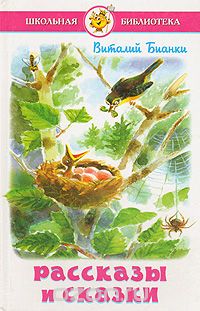 Еще в детских и юношеских записях В.Бианки накопился тот материал личных впечатлений и наблюдений, который потом, подкрепленный опытом охотника натуралиста и знаниями исследователя, как бы вновь ожил в "Лесной газете" - книге о непрерывном круговороте явлений в живой природе. В.Бианки понимал, что жизнь природы тесно переплетается с жизнью людей и зависит от нее. Поэтому автор перед каждым переизданием просматривал весь текст - дополнял, кое-что изменял или убирал совсем. Во многих своих убеждениях Бианки был близок сегодняшнему дню. Он хорошо знал взаимозависимость всего живого на земле, высоко чтил законы природы.Мл 28.6
Б 59	Бианки В. В.
   Рыбий дом [Текст] : сказка / Виталий Валентинович Бианки ; худож. Р. Варшамов. - Москва : Детская литература, 2013. - 14 с. : ил. - (Книга за книгой). - ISBN 978-5-08-005153-1 : 49.40.
     В книгу известного детского писателя входит сказка про рыбку-колюшку по прозвищу Остропёр.Мл 84(2Рос=Рус)6
Б 68	Благинина Е. А.
   Стихи и сказки [Текст] / Елена Александровна Благинина ; худож. И. Красовская. - Москва : Стрекоза, 2013. - 63с. : ил. - (Читаем детям). - ISBN 978-5-9951-0819-1 : В пер. : 80.00.
    В этой книжке собраны замечательные стихи и сказки Елены Александровны Благининой. Познакомьте своего малыша с добрым, ярким, солнечным миром её творчества. 92
Б 79	   Большая книга обо всем на свете [Текст] : энциклопедия для самых маленьких / авт. русского текста Е Карганова. - Москва : Астрель, 2006. - 286с. : ил. - ISBN 978-5-17-039562-0 : В пер. : 250.00.
Каждый человек когда-нибудь задумывается о том, а что же было на земле до того, как на ней появился человек? Почему жизнь на земле устроена так, а не иначе? Как хочется узнать ответы на эти вопросы, но вы не знаете где их искать? Откройте эту книгу, полистайте ее страницы. Сколько интересного, любопытного и полезного обо всем на свете вы найдете в ней. Задавайте свои вопросы. Ищите ответы на страницах этой книги-энциклопедии. 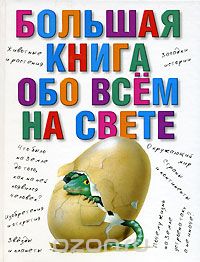 Мл 84.2(2Рос=Рус)
Б 95	   Былины [Текст] : сказания о богатырях земли русской / пересказ А. Н. Нечаева ; худ. О. Подивилова. - Москва : Самовар, 2007 . - 96 с. : ил. - (Школьная библиотека). - ISBN 978-5-9781-0031-0 : В пер. : 70.40.Мл 84(4Вел)
В 26	Вебб Х.
   Котенок Усатик, или Отважное сердце [Текст] : повесть / Холли Вебб ; пер. с англ. Г. Соловьевой. - Москва : Эксмо, 2015. - 144 с. : ил. - (Добрые истории о зверятах). - ISBN 978-5-699-68155-6 : В пер. : 150.00.
Усатик был самым маленьким и робким из котят. Он опасался громких звуков и незнакомых людей и предпочитал отсиживаться в коробке, пока остальные котята храбро исследовали огромный новый мир. Хозяйка, девочка Эмили, беспокоилась, захочет ли кто-нибудь взять к себе домой такого пугливого и неласкового котёнка. Но подруга Эмили, Мия, оказалась достаточно терпеливой и доброй, чтобы завоевать дружбу Усатика. Мия приходила почти каждый день поиграть с Усатиком, но почему-то никак не забирала его к себе домой. Котёнок встревожился - неужели на самом деле Мия его не любит? И что ему нужно сделать, чтобы девочка стала наконец его хозяйкой? Для детей младшего школьного возраста. 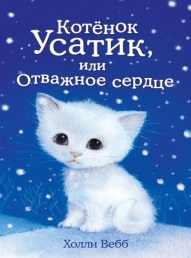 Мл 84(4Вел)
В 26	Вебб Х.
   Щенок Джесс, или Давай дружить! [Текст] : повесть / Холли Вебб ; ил. Софи Вильямс. - Москва : ЭКСМО, 2015. - 144 с. : ил. - (Добрые истории о зверятах). - ISBN 978-5-699-68159-4 : В пер. : 145.00.
Джесс, щенка колли, жизнь складывалась просто замечательно: у неё был уютный дом, вкусная и сытная еда, любящая её семья. А самое главное - у неё был Уилл, мальчик, которого Джесс считала своим главным хозяином и с которым можно бегать, прыгать и играть сколько душе угодно. Но однажды Уилл сломал ногу, и его положили в больницу. Джесс оказалась предоставлена самой себе: родители Уилла весь день на работе, а его младшая сестра Хлоя ужасно боится собак и даже близко не подходит к щенку. Кто же позаботится о Джесс, пока Уилла нет дома? Хлоя решила, что она справится с этой задачей. Но как же девочке преодолеть свой страх? И сможет ли она заменить щенку любимого хозяина? Для младшего школьного возраста. Мл 84(2Рос=Рус)-43
В 35	   Верный друг [Текст] / сост. Ю. М. Владимирова. - Москва : Самовар, 2015. - 158с. : ил. - (Школьная библиотека). - ISBN 978-5-9781-0955-9 : В пер. : 145.00.
    Сборник трогательных рассказов о собаках с иллюстрациями Ольги Подивиловой.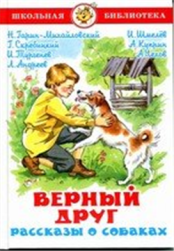 к 83.3(2Рос=Рус)6
В 37	Вершинин Г. В.
   Сибиряк из Овсянки [Текст] : этюды о писателе / Геннадий Вершинин. - Лысьва : Издательский Дом, 2015. - 274 с. - В пер. : 250.00.
         В книгу включены воспоминания о писателе В. П. Астафьеве.83я7
В 60	   Внеклассное чтение [Текст] : для 1-го класса / сост. : М. В. Юдаева ; худож. Г. Соколов. - Москва : Самовар, 2005. - 128 с. : ил. - (Школьная библиотека). - Произведения печатаются без сокращения. - ISBN 5-85066-293-6 : В пер. : 76.00.37.248
В 99	   Вязаные модные аксессуары. Сумочки, ремни, перчатки, шарфы [Текст] / сост. С. А. Хворостухина. - М. : РИПОЛ классик, 2009. - 192 с. : ил. - ISBN 978-5-386-01561-9 : В пер. : 52.00.
    В данной книге вы найдете модели вязаных аксессуаров и подробное описание работы, иллюстрации и схемыМл 84(2Рос=Рус)6
Г 14	Гайдар А. П.
   Рассказы и сказки [Текст] / Аркадий Петрович Гайдар ; илл. М. Белоусовой. - Москва : ЭКСМО, 2015. - 128 с. : ил. - (Книги - мои друзья). - ISBN 978-5-699-61470-7 : В пер. : 110.00.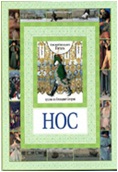 Мл 84(2Рос=Рус)1
Г 58	Гоголь Н. В.
   Нос [Текст] / Николай Васильевич Гоголь ; худож. Г. Спирин. - Москва : РИПОЛ Классик, 2013. - 40 с. : ил. - (Любимые книги детства). - ISBN 978-5386-06320-7 : В пер. : 70.00.
    Издание имеет историческую, культурную, художественную ценность для общества...84(2Рос=Рус)1
Г 58	Гоголь Н. В.
   Тарас Бульба [Текст] : [повести] / Николай Васильевич Гоголь. - Москва : АСТ, 2009. - (Русская классика). - ISBN 978-5-17-049608-2 : В пер. : 127.60.Мл 84(2Рос=Рус)6
Г 71	Горький М.
   Сказки [Текст] / Максим Горький ; илл. М. Белоусовой. - Москва : Эксмо, 2015. - 128 с. : ил. - (Книги - мои друзья). - ISBN 978-5-699-69207-1 : В пер. : 92.30.
    Вашему вниманию предлагается красиво иллюстрированный сборник сказок Максима Горького. Вместе с замечательными любимыми героями ваш малыш отправится в удивительное путешествие по миру сказок и научится различать правду и ложь, добро и зло.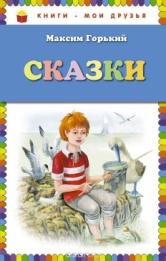 Мл 84(4Гем)
Г 74	Гофман Э. Т. А.
   Щелкунчик [Текст] / Эрнст Теодор Амадей Гофман ; пересказ Л. Яхнина. - Москва : Махаон, 2010. - 77 с. : ил. - ISBN 978-5-389-01118-2 : В пер. : 100.00.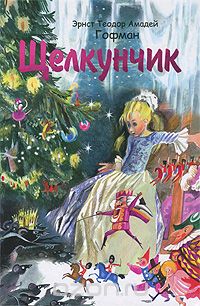  Вашему вниманию предлагается красочно иллюстрированная сказка "Щелкунчик" в пересказе Л.Яхнина.. . Для младшего школьного возраста.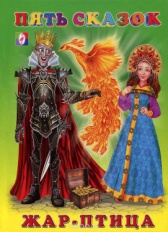 Мл 84(2Рос=Рус)6
Г 95	Гурина И. В.
   Жар-птица [Текст] : сказки / Ирина Валерьевна Гурина ; худож. И. Н. Приходкин. - Тверь : Высшая школа, 2013. - 63с. : ил. - ISBN 978-5-7833-1693-7 : В пер. : 95.00.к 84(2Рос=Рус)6
Д 13	Давыдычев Л. И.
   Эта милая Людмила [Текст] : роман для детей и некоторых родителей / Лев Иванович Давыдычев ; илл. Ольги Давыдычевой. - Пермь : Мастер-ключ, 2007. - 255 с. : ил. - ISBN 978-5-88187-334-9 : В пер. : 150.00.Мл 84(4Вел)
Д 20	Дарелл Дж.
   Говорящий сверток [Текст] / Джеральд Дарелл ; пер. с англ. Н. Рахмановой. - Санкт-Петербург : Книжная лаборатория, 2016. - 192 с. : ил. - (Лучшие книги детства). - ISBN 978-5-4453-1006-8 : В пер. : 86.00.
Джеральд Даррелл (1925-1995), известный английский писатель-анималист и ученый-зоолог, с раннего детства начал проявлять интерес к животным. В юношеские годы, работая в зоопарке, он за двадцать лет до появления Красной книги стал собирать сведения о редких и исчезающих видах. Наследство отца, а также первые публикации позволили Дарреллу организовать ряд экспедиций, из которых он неизменно возвращался с материалом для новой книги. В начале 1980-х, объездив почти всю нашу страну, ученый снял тридцатисерийный серийный фильм "Даррелл в России". На его счету тридцать пять документальных картин и более тридцати книг. В их числе знаменитая автобиографическая трилогия: "Моя семья и другие животные", "Птицы, звери и родственники" и "Сад богов". Однако главной своей заслугой Даррелл считал создание Фонда охраны дикой природы и зоопарка на острове Джерси. "Говорящий сверток" стоит особняком в творчестве писателя. В лучших традициях британской сказочной повести, к которой принадлежат "Питер Пэн", "Мэри Поппинс" и "Хоббит", это удивительное произведение увлекает читателей в далекую страну Мифландию, где отважным героям предстоит сразиться с коварными василисками и спасти попавших в беду друзей. 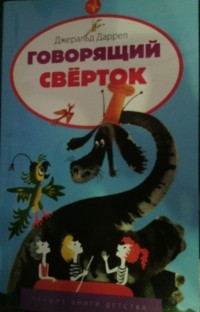 63.3(0)
Д 36	Деревенский Б. Г.
   Византия : [школьный путеводитель] / Б. Г. Деревенский. - СПб. : БКК, 2008 ; СПб. : БКК, 2010. - 96 с. : ил. - (Узнай мир). - ISBN 978-5-91233-274-6 : В пер. : 111.70.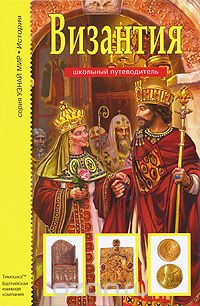       Влияние Византии на Россию, на становление российской государственности и Церкви трудно переоценить. Российская империя сложилась под влиянием Византийской, была построена по ее образцу, стала ее продолжением. Государственные учреждения, почти вся светская и религиозная жизнь русских берут начало оттуда. Даже герб Российской империи - смотрящий в две стороны двуглавый орел - раньше был одним из символов на знаменах византийских императоров. Книга знакомит с образованием, расцветом, ослаблением Византии.Мл 84(2Рос=Рус)6-43
Д 55	   До свиданья, детский сад! Здравствуй, школа! [Текст] : стихи / составитель М. Калугина. - Москва : СТРЕКОЗА, 2007. - 60 с. : ил. - (Книга в подарок). - ISBN 978-5-479-00622-7 : В пер. : 230.00.
     Стихи к праздникам, про детский сад и школу...84(2Рос=Рус)6
Д 76	Дружинина М.
   Мой веселый выходной [Текст] : [рассказы, стихи] / Марина Дружинина ; рис. Н. Кудрявцевой. - М. : Аквилегия-М, 2007 ; М. : Аквилегия-М, 2011. - 192 с. : ил. - (Смешные истории). - ISBN 978-5-901942-56-7 : В пер. : 87.88.63.3(2)
Д 83	Дунаева Ю. А.
   История Москвы [Текст] : [школьный путеводитель] / Юлия Александровна Дунаева ; илл. С. В. Смирновой. - СПб. : БКК, 2012. - 96 с. : ил. - (Узнай мир). - ISBN 978-5-91233-306-4 : В пер. : 112.00.
Давайте совершим небольшое путешествие во времени и пространстве, чтобы познакомиться не только с нынешней, но и с прошлой Москвой...84(2Рос=Рус)6
Е 60	Емец Д. А.
   Мефодий Буслаев. Карта Хаоса [Текст] : [повесть] / Дмитрий Емец ; худож. И. Варавин. - Москва : Эксмо, 2008. - 416 с. - (Мефодий Буслаев). - ISBN 978-5-699-30722-7 : В пер. : 210.00.
Хаос не имеет ни границ, ни очертаний. Он огромен и вечно меняется. Там, где вчера была дорога, сегодня можно ее не искать. Именно туда Генеральный страж света Троил послал специальный отряд златокрылых, чтобы освободить незаконно захваченные эйдосы. Но светлые не смогут вернуться без карты Хаоса. Только она способна указать дорогу назад. А для этого Эссиорху, Дафне и Корнелию нужно найти девушку, которая случайно стала обладательницей этого темного артефакта. Правда, ее ищут не только они. Новая хранительница карты Хаоса - дочь Арея...84(2Рос=Рус)6
Е 60	Емец Д. А.
   Мефодий Буслаев. Лестница в Эдем [Текст] : [повесть] / Дмитрий Емец ; худож. И. Варавин. - Москва : Эксмо, 2008. - 416 с. - (Мефодий Буслаев). - ISBN 978-5-699-28064-3 : В пер. : 150.00.
Мефодий Буслаев больше не служит мраку. И теперь Лигул вправе передать его меч другому. Он нашел клинку Древнира нового хозяина. Это щеголь и красавчик из Тартара Гопзий Руриус Третий. Но Меф не желает расставаться с мечом. Есть ли способ его сохранить? Арея уверен, что есть. Сразиться на дуэли с Гопзием. По слухам тот - четвертый клинок мрака. У Мефа всего месяц на подготовку. Но Буслаев еще не знает, какую ловушку готовят ему Лигул и Гопзий. Ведь бывший меч Древнира - артефакт переменной силы. Бывают дни, когда силы меча иссякают. В момент дуэли сил в клинке Мефа будет меньше, чем в любой музейной железке!..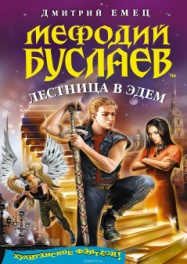 84(2Рос=Рус)6
Е 60	Емец Д. А.
   Мефодий Буслаев. Ожерелье Дриады [Текст] : [повесть] / Дмитрий Емец ; худож. И. Варавин. - Москва : Эксмо, 2009. - 384 с. - (Мефодий Буслаев). - ISBN 978-5-699-32702-7 : В пер. : 210.00.
Силы Мефодия не дают покоя мраку. Тридцатого июля Лигул надеется разом избавиться от Мошкина. Наты и Чимоданова, передав их способности новой наследнице - Прасковье, с помощью которой горбун планирует добраться и до Буслаева. Правда, рядом с ним постоянно находится Даф, а это все усложняет. Но вот настал подходящий момент: светлая напоролась на меч Мефа, и теперь в ее крови бушует темень. Только ожерелье дриады может помочь Дафне, а значит, темным стражам надо достать его первыми. Но не они одни жаждут завладеть целительным артефактом - у Арея тоже есть на него планы. Ожерелье может навсегда защитить эйдос его дочери от мрака... 84(2Рос=Рус)6
Е 60	Емец Д. А.
   Мефодий Буслаев. Стеклянный страж [Текст] : [повесть] / Дмитрий Емец ; худож. И. Варавин. - Москва : Эксмо, 2009. - 352 с. - (Мефодий Буслаев). - ISBN 978-5-699-35077-3 : В пер. : 210.00.
Только у Мефодия наладилась обычная жизнь, без магии и службы в Канцелярии мрака, как он попал в переделку, подстроенную влюбленной в него Прасковьей. Тело Буслаева само вспомнило все, чему его так нещадно учил на тренировках Арей. Память вернулась к Мефу, а значит, пора отдавать долги — ведь силы Кводнона еще у него, и Лигул не успокоится, пока не заберет их тем или иным способом. Тем более что скоро состоится Коронация, на которой Прасковья станет законной повелительницей Мрака и... послушной марионеткой в руках злобного горбуна. Осталось лишь выбрать способ, каким Буслаева лишат его темных сил.84(2Рос=Рус)6
Е 60	Емец Д. А.
   Таня Гроттер и Исчезающий Этаж [Текст] : Повесть / Д. А. Емец. - Москва : Эксмо, 2003. - 416 с. - (Таня Гроттер). - ISBN 5-699-01323-7 : В пер. : 73.20.
Тане Гроттер не повезло. На то время, пока Сарданапал, Медузия Горгонова и другие преподаватели вновь отстраивают разрушенную школу магии Тибидохс, учеников отправляют по домам. Вот и Таня вынуждена вернуться в Москву в семью Дурневых. Да еще захватить с собой в нагрузку целый чемодан склочных привидений. Ну да ничего! За время обучения в Тибидохсе Таня кое-что успела усвоить, так что дяде Герману и тете Нинели придется несладко... И вот наконец наступает пора вернуться в Тибидохс. Он отстроен заново и даже лучше прежнего, но Исчезающий Этаж... С ним творится что-то невероятное. Никто из тех, кто отважился проникнуть туда, не вернулся назад. Или все же вернулся?..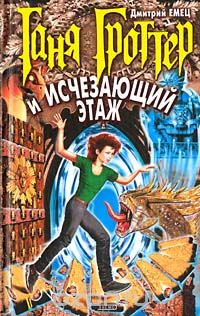 84(2Рос=Рус)6
Е 60	Емец Д. А.
   Таня Гроттер и магический контрабас [Текст] : [повесть] / Емец Дмитрий Александрович. - Москва : Эксмо, 2005 ; , 2004. - 416 с. - (Таня Гроттер). - ISBN 5-699-10405-4 : В пер. :103.80.
     Краткий справочник магических заклинаний Тани Гроттер.84(2Рос=Рус)6
Е 60	Емец Д. А.
   Таня Гроттер и проклятие некромага [Текст] : повесть / Дмитрий Емец ; оформл. серии В. Щербакова ; илл. А. Яцкевича. - Москва : Эксмо, 2007. - 416 с. - (Таня Гроттер). - ISBN 978-5-699-21923-0 : В пер. : 150.00.
Жидкое зеркало некромага Тантала… Отвратительный темный артефакт, который наделяет даром особого оборотничества. Жизни двух людей – твоя и того, чей облик ты примешь хотя бы раз – с этой минуты сливаются воедино. Уколется один – кровь у обоих. Постепенно их сознание тоже начинает объединяться. Тот из двоих, кто нравственно сильнее, будет влиять на более слабого…Таня мучительно пытается понять, для чего жидкое зеркало Тантала могло понадобиться Бейборсову? Зачем он похитил его из хранилища для особо опасных артефактов? Теперь Магщество разыскивает некромага как преступника. А Глеб скрывается где-то на Буяне. Вскоре Тане и ее друзьям становится известно, что в темнице Чумы-дель-Торт заточен дух Тантала. Все это очень странно. А тут еще на носу драконбольный матч между сборной мира и сборной вечности…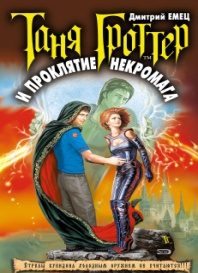 84(2Рос=Рус)6
Е 60	Емец Д. А.
   Ягге и магия вуду [Текст] : повесть / Дмитрий Александрович Емец ; худож. А. Новиков. - Москва : Эксмо, 2008. - 320 с. : ил. - (Волшебные миры Д. Емца). - ISBN 978-5-699-26120-8 : В пер. : 150.00.
В последний день каникул Кирилл так спешил домой, что, перебегая дорогу, не посмотрел по сторонам. Удара он не почувствовал. Не успел даже заметить, какая машина его сбила. Очнувшись в полной темноте и услышав голоса, мальчик приободрился - жив! Но услышанное оптимизма не вселяло. Во-первых, он понял, что во всем виновата Красная Рука. А во-вторых, отныне его "домом" будет Параллельный Мир. Оказавшись бок о бок с оборотнями, мерзляками и прочей нечистью, Кирилл не оставляет надежды вернуться в человеческий мир. Но для этого нужно совершить невероятное - бросить вызов непобедимой Красной Руке...84(2Рос=Рус)6
Е 92	Ефремов И. А.
   Туманность Андромеды [Текст] : [роман] / Иван Антонович Ефремов. - Санкт - Петербург : Амфора, 2015. - 415 с. : ил. - (Русская фантастика). - ISBN 978-5-367-03801-9 : В пер. : 135.00.
Один из лучших романов классика отечественной фантастики Ивана Антоновича Ефремова (1907-1972)Мл 84(2Рос=Рус)6
Ж 74	Житков Б. С.
   Рассказы для детей [Текст] / Борис Степанович Житков ; худож. И. Цыганков. - Москва : ИСКАТЕЛЬПРЕСС, 2014. - 61 с. : ил. - (Библиотечка школьника). - ISBN 978-5-0051-022-0 : В пер. : 60.00.
Все истории Житкова правдивы, он писал о том, что ему довелось увидеть или сделать самому...84.2(2Рос=Рус)
З-11	   За горами, за лесами... [Текст] : сказки русских писателей первой половины XIX века / сост. В. А. Грихин ; худож. Р. Ж. Авотин. - Москва : ПРосвещение, 1988. - 351 с. : ил. - (Школьная библиотека). - ISBN 5-09-000464-1 : В пер. : 0.89 .
В сборник включены сказки русских писателей первой половины XIX века. Тексты сказок расположены в хронологической последовательности. В комментариях приводятся краткие сведения об авторах и времени написания сказок, даются объяснения трудных для понимания слов и выражений. Значение устаревших и малоупотребительных слов приводится в словаре.84(2Рос=Рус)6
З-35	Зарочинцева Н.
   Ранетки [Текст] . Кн. 1 / Надежда Зарочинцева. - Москва : РОСМЭН-ПРЕСС, 2009. - 256с. - ISBN 978-5-353-03923-5 : В пер. : 90.00.
    Когда простая девчонка Аня приехала из Екатеринбурга в Москву, она и подумать не могла, что найдет здесь большую любовь, настоящих подруг и славу рок-звезды. Но одно дело найти, а другое - удержать. На пути к большой сцене, камерам и прожекторам девочкам из новой группы "Ранетки" придется преодолеть много препятствий. Чем закончится их большое рок-приключение? 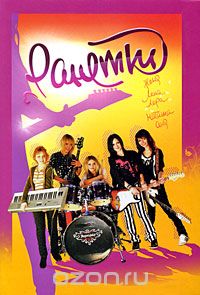 к Мл 84(2Рос=Рус)6
З-48	Зеленин А. С.
   Корюшкин. Истории первоклассника [Текст] : [рассказы, повесть] / Андрей Сергеевич Зеленин ; худож. И. В. Пимурзина. - Пермь : Звезда, 2012. - 160 с. : ил. - В пер. : 187.00.Мл 84.2(3)
З-67	   Златовласка и три медведя [Текст] : по мотивам английской народной сказки / худож. Л. Тейлор. - Москва : Стрекоза, 2014. - 24 с. : ил. - (Первое чтение. Читаем по слогам). - ISBN 978-5-9951-2085-8 : 60.00.
Слоговое чтение с очень крупным шрифтом поможет вашему ребенку научиться читать самостоятельно. А чудесные сказки и красочные иллюстрации сделают первое чтение интересным и увлекательным! 84(2Рос=Рус)6
И 20	Иванов А. Д.
   Тайна старого кладбища [Текст] : повесть / А. Д. Иванов, А. Устинова ; худож. А. Власова. - Москва : Глобулус, 2005. - 240 с. : ил. - (Братство кленового листа). - ISBN 5-93196-262-Х : В пер. : 32.30.
    "Братство кленового листа"-серия увлекательных детективных повестей, действие которых разворачивается в старом дачном поселке. Вас ждут удивительные тайны, опасные встречи с преступниками, захватывающие расследования, схватки, неожиданное раскрытие преступлений84(4Исп)
К 26	Карранса М.
   Ловушка [Текст] / Майте Карранса ; пер. с англ. А. Якобсона. - Москва : ОЛМА-Медиа-Групп, 2011. - 380 с. : ил. - (Заклятье феи). - ISBN 978-5-373-01077-1 : В пер. : 160.00.
      Будь осторожен в желаниях - они могут исполниться! Марина всегда завидовала своей старшей сестре - красивой, обаятельной и популярной Анхеле. Поэтому, когда крохотная Фиалковая фея предложила ей отправиться в Ирландию - страну эльфов, фей и волшебного королевства Туата Де Дананн, Марина согласилась без колебаний. Разве она могла предположить, что рискует стать жертвой заклятья феи и должна придумать способ, как не остаться в волшебном мире навсегда. Представляем первую книгу дилогии "Заклятье феи" знаменитой испанской писательницы Майте Карранса, лауреата престижный литературных премий, автора трилогии-бестселлера "Война колдуний", вышедшей в 25 странах тиражом более 3 миллионов экземпляров. Для среднего школьного возраста. 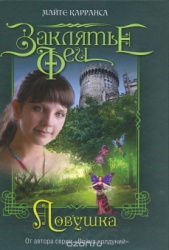 84(4Вел)
К 34	Келли Ф.
   Минотавр из древнего лабиринта [Текст] : повесть / Фиона Келли. - Москва : ЭКСМО, 2006. - 192 с. : ил. - (Черный котенок). - ISBN 5-699-188668-9 : В пер. : 80.00.
Как хорошо, если твои каникулы проходят на острове Крит! Синее море, белые яхты, свежие фрукты. Но даже и в таком раю Холли, Трейси и Белинда - члены Детективного клуба - ухитряются вести расследования. Они уверены: в округе орудуют контрабандисты. Разве не их продукцией наводнен местный рынок - ведь компакт-диски с фильмами и компьютерными играми продаются по бросовым ценам... Поиски привели девчонок к пещере, откуда по тоннелю они пробрались к недостроенному отелю. А там - настоящий склад контрабанды! И принадлежит он человеку, на вилле которого гостят подруги. Холли, Трейси и Белинде быстро дают понять, что свидетели в этом деле не нужны. И тогда им становится по-настоящему страшно... Мл 84(4Вел)
К 42	Киплинг Р.
   Кошка, гулявшая сама по себе [Текст] : [сказки] / Джозеф Редьярд Киплинг ; пер. с англ. К. Чуковского, стихи пер. С. Маршака, худож. В. Челак. - М. : РОСМЭН-ПРЕСС, 2012. - 64 с. : ил. - (Детская библиотека РОСМЭН). - ISBN 978-5-353-05714-7 : В пер. : 61.60.Мл 84(2Рос=Рус)6
К 59	Козлов С.
   Львенок и черепаха [Текст] : сказки / Сергей Козлов ; худож. А. Гардян. - Москва : Росмэн, 2013. - 60 с. : ил. - (Детская библиотека Росмэн). - ISBN 978-5-353-061186-1 : В пер. : 80.00.92
К 64	Кондрашов А. П.
   Новейший справочник уникальных фактов в вопросах и ответах [Текст] / Анатолий Кондрашов. - Москва : РИПОЛ классик, 2007. - 672 с. - ISBN 978-5-386-00156-8 : В пер. : 120.00.
    Хочешь знать обо всем? Желаешь получить ответ на любой вопрос? В "Новейшем справочнике уникальных фактов в вопросах и ответах" больше эксклюзивной информации, чем в любой многотомной энциклопедии. Здесь собраны самые интересные данные по науке и технике, географии и биологии, астрономии и физике, литературе и искусству, истории и экономике, политике и бизнесу. В этом не имеющем аналогов издании можно найти неизвестные ранее страницы биографий великих людей, интересные детали выдающихся научных открытий, любопытные факты о шедеврах замечательных художников и поэтов, новые сведения о войнах и сражениях - словом, самое яркое и значительное из всего, случившегося в мире за последние тысячелетия.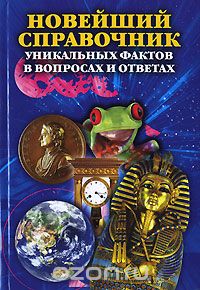 74.9
К 70	Корчагина И.
   Опасности, от которых не нужно защищать своего ребенка [Текст] / Ирина Корчагина. - Ростов н/Д : Феникс, 2013. - 253 с. - (Психологический практикум). - ISBN 978-5-222-20734-5 : 158.40.
Ребенку следует разрешать то, что не вредит здоровью и жизни. Хочет - пусть играет в песке, пачкает одежду, играет в луже, но потом будет дома отогреваться и пить теплое молоко. Можно позволить ему лазить по деревьям, но обязательно объяснить, что нужно быть внимательным, чтобы не упасть.Мл 84(2Рос=Рус)6
К 86	Крюкова Т.
   Озорные истории [Текст] : [сказка] / Тамара Крюкова ; худож. Н. Соколова. - Москва : Аквилегия, 2008. - 48 с. : ил. - ISBN 978-5-901942-79-6 : В пер. : 112.00.к 84(2Рос=Рус)6
К 89	Кузьмин Л. И.
   Капитан Коко и Зеленое Стеклышко, а также другие веселые истории [Текст] : [стихи, повесть-сказка] / Лев Иванович Кузьмин ; худож. А. А. Рычкова. - Пермь : Звезда, 2008. - 143 с. : ил. - ISBN 978-5-88187-339-4 : В пер. : 60.00.37.2
К 90	Кулакова Л.
   Цветы и вазы из бумаги [Текст] / Л. Кулакова. - Москва : АСТ-Пресс, 2011. - 32с. : ил. - (Золотая коллекция идей). - 46.50.
    В этой книге уникальная коллекция моделей оригами. Подробные инструкции и иллюстрации помогут добиться максимального сходства с живыми цветами.к Мл 84(2Рос=Рус)6
К 93	Куртог Н.
   Сказки [Текст] / Натали Куртог ; худож. Н. Куртог. - Пермь : Звезда, 2013. - 160 с. : цв. ил. - ISBN 978-5-9900982-6-8 : В пер. : 170.00.к 63.3(2Рос-4Пер)
Л 14	Лаврова С. А.
   Урал. Кладовая земли [Текст] / Светлана Аркадьевна Лаврова. - М. : Белый город, 2008. - 48 с. : ил. - (История России). - ISBN 978-5-7793-1158-8 : В пер. : 135.00.
   Урал - кладовая земли. Находясь в центре России, он стал ее сердцем. Немало сокровищ спрятано в уральской земле: руда, золото, самоцветы. Но главное богатство Урала - люди.84(2Рос=Рус)1
Л 49	Лермонтов М. Ю.
   Бородино [Текст] : Стихотворение / Михаил Юрьевич Лермонтов ; ил. В. Шевченко. - СПб. : Амфора, 2011. - 56 с. : ил. - (Библиотека младшего школьника). - ISBN 978-5-367-02027-4 : В пер. : 60.00.84(2Рос=Рус)6
Л 49	Лермонтов М. Ю.
   Герой нашего времени [Текст] / Михаил Юрьевич Лермонтов ; илл. О. Горбовской. - Москва : Эксмо, 2015. - 320 с. : ил. - (Классика в школе). - ISBN 978-5-699-72936-4 : В пер. : 145.00.
Перед вами книга из серии "Классика в школе", в которой собраны все произведения, изучающиеся в начальной школе, средних и старших классах. Не тратьте время на поиски литературных произведений, ведь в этих книгах есть все, что необходимо прочесть по школьной программе: и для чтения в классе, и для внеклассных заданий. Избавьте своего ребенка от длительных поисков и невыполненных уроков. В книгу включены роман М. Ю. Лермонтова "Герой нашего времени", а также одноименная статья В. Г. Белинского, которые изучают в старших классах. 84(2Рос=Рус)1
Л 49	Лермонтов М. Ю.
   Герой нашего времени [Текст] : роман, поэмы / Михаил Юрьевич Лермонтов ; худож. Е. Савченко. - Санкт-Петербург : Азбука-Аттикус, 2016. - 512 с. : ил. - (Мировая классика). - ISBN 978-5-389-04904-8 : В пер. : 135.00.
М. Ю. Лермонтов - вторая, после Пушкина, величина в русской литературе первой половины XIX века. В настоящем издании публикуются поэмы Лермонтова разных лет, в том числе такие общепризнанные шедевры, как "Кавказский пленник", "Мцыри", "Демон", а также роман "Герой нашего времени" - одна из вершин русской прозы. Воспринятый современниками М. Ю. Лермонтова как "странный", роман побуждает все новые и новые поколения читателей искать решения его загадкам. Мл 84(4Шве)
Л 59	Линдгрен А.
   Каждый имеет право быть Карлсоном [Текст] : глава из книги "Карлсон, который живет на крыше, опять прилетел" / Астрид Линдгрен ; пер. со шведского Л. Лунгиной. - Москва : ПЛАНЕТА ДЕТСТВА, 2010. - 39 с. : ил. - (Читаем дома.4 - 7 лет). - ISBN 978-5-17-068093-1 : В пер. : 90.00.
Продолжение веселой истории читайте в книге под названием "Карлсон вспоминает, что у него День рождения!!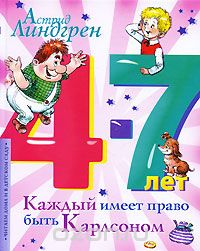 84(4Шве)
Л 59	Линдгрен А.
   Малыш и Карлсон, который живет на крыше [Текст] / Астрид Линдгрен ; худож. А. М. Савченко. - Москва : Самовар, 2000. - 127с. : ил. - (Наши любимые мультфильмы). - ISBN 5-85066-147-6 : В пер. : 60.00.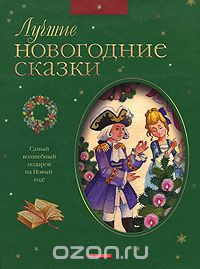 Мл 84(0)
Л 87	   Лучшие новогодние сказки [Текст] / сост. Н. Будур ; худож. О. Ионайтис. - М. : Дрофа-Плюс, 2008. - 224 с. : ил. - ISBN 978-5-9555-1186-3 : В пер. : 180.00.Мл 84(2Рос=Рус)6
М 22	Мамин - Сибиряк Д. Н.
   Серая шейка и другие сказки [Текст] / Дмитрий Наркисович Мамин - Сибиряк ; худож. Е. Подколзин. - Москва : Стрекоза, 2013. - 60 с. : ил. - (Внеклассное чтение). - ISBN 978-5-9951-0515-2 : В пер. : 60.00.Мл 84(2Рос=Рус)6
М 30	Маршак С. Я.
   Сказки [Текст] / Самуил Яковлевич Маршак ; худож. С. Бордюг ; Н. Трепенок. - Москва : АСТ, 2016. - 60 с. : ил. - (Книжная полка "Малыша"). - ISBN 978-5-17-092625-1 : В пер. : 130.00.
Наша красивая книжка со сказками Маршака так и просится в руки малышу!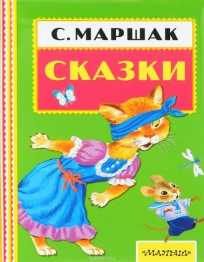 Мл 84(2Рос=Рус)6
М 30	Маршак С. Я.
   Сказки, песни, загадки [Текст] / Самуил Яковлевич Маршак ; предисловие В. Смирновой. - Москва : Детская литература, 1987. - 192 с. : ил. - (Школьная библиотека). - В пер. : 0.75.
В книгу вошли любимые детьми многих поколений произведения классика советской детской литературы.к Мл 65
М 33	Матвеев Э. В.
   Дима и Совёнок [Текст] : полезная сказка о финансах / Эдуард Матвеев ; ил. О. Давыдычевой. - Пермь : Уральский рабочий, 2014. - 184 с. : ил. - ISBN 978-5-60000507-5 : В пер. : 250.00.
Новая книга Эдуарда Матвеева «Дима и Совенок. Полезная сказка о финансах», продолжение приключений говорящего Совенка, впервые появившегося в первой книге автора "Лесная биржа". Новая книга предназначена для совместного чтения детей с родителями. В легкой и увлекательной манере она закладывает принципы рационального распоряжения деньгами, учит разумно их тратить и не поддаваться на авантюрные предложения. Мл 84(7Сое)
М 42	Медоус Д.
   Ежонок Эмили, или Корона для умницы [Текст] : повесть / Дэйзи Медоус ; пер. с англ. Е. В. Олейниковой. - Москва : ЭКСМО, 2015. - 128 с. : ил. - (Лес Дружбы. Волшебные истории о зверятах). - ISBN 978-5-699-83997-1 : В пер. : 175.00.
Дейзи Медоус - автор более ста книг для детей, среди которых серия Rainbow Magic - всемирный бестселлер о приключениях фей. Представляем вашему вниманию ее новый проект! Лили и Джесс - лучшие подруги, они обожают животных и даже помогают в ветклинике. Однажды девочки знакомятся с необычной кошкой Голди, которая привела их в волшебное место - Лес Дружбы, где все животные умеют разговаривать. С этого дня приключения следуют одно за другим! Ежонок Эмили признана самой умной из маленьких жителей Леса Дружбы. Но с заклятием дракона Пылинки даже она не может справиться. Лили и Джесс приходят ей на помощь - и теперь им втроем предстоит придумать, как спасти реку! 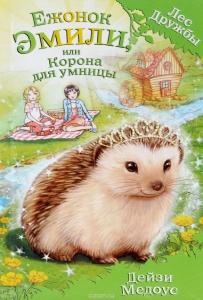 Мл 84(4Вел)
М 42	Медоус Д.
   Лисичка Тыковка, или Лунный камень [Текст] : повесть / Дэйзи Медоус ; пер. с англ. Е. В. Олейниковой. - Москва : ЭКСМО, 2016. - 128 с. : ил. - (Лес Дружбы. Волшебный истории о зверятах). - ISBN 978-5-699-84048-9 : В пер. : 160.00.
Можно ли научить дракона танцевать? Лили и Джесс, конечно же, попробуют!28.691
М 52	Мертенс Д.
   Мир молюсков - от улиток до осьминогов [Текст] : [энциклопедия] / Дитмар Мертенс ; пер. с нем. С. Н. Одинцовой ; ил. И. Брандштеттера. - Москва : Мир книги, 2011. - 48 с. : ил. - (Зачем и почему). - ISBN 978-5-486-04010-8 : В пер. : 120.00.
Книга посвящена невероятному разнообразию молюсков. Рассказывает о том, какую роль играют молюски в жизни людей84(7Сое)
М 60	Миллз Д.
   Хроники Гудфеллоу. Волшебный свиток [Текст] / Джудит Миллз ; пер. с англ. С. Н. Одинцовой. - Москва : Мир книги, 2006. - 320с. - ISBN 5-486-00802-3 : В пер. : 80.00.
Неожиданная встреча с загадочным мистером Гудфеллоу резко изменила жизни десятилетнего Сэма. Узнав о тайне Священной печати и своей особой миссии, мальчик занят поисками волшебного свитка, который не должен попасть в руки злых людей. В этом ему помогают новые верные друзья... 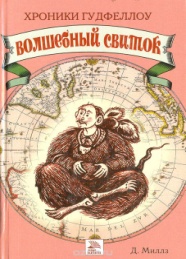 Мл 84(4Вел)
М 60	Милн А. А.
   Винни-Пух и все-все-все [Текст] : сказочная повесть / Алан Александер Милн ; илл. Э. Шепарда. - Москва : АСТ, 2013. - 398 с. : ил. - (Детская классика). - ISBN 978-5-17-025324-1 : В пер.: 180.00.
Одна из самых прелестных сказок в истории мировой литературы ...Мл 84(2Рос=Рус)6
М 69	Михалков С. В.
   Дядя Степа [Текст] : поэма / Сергей Михалков ; рис. Ю. Коровина. - Москва : Малыш, 2015. - 96 с. : ил. - (Библиотека начальной школы). - ISBN 978-5-17-092570-4 : В пер. : 96.00.
В книгу «Дядя Стёпа» вошли любимые многими поколениями ребят три главы из одноимённой поэмы Сергея Михалкова: «Дядя Стёпа», «Дядя Стёпа – милиционер» и «Дядя Стёпа и Егор». Читать о том, как добрый и справедливый милиционер и великан дядя Стёпа, помогает школьникам, бабушкам и всем, кого он увидит с высоты своего роста, интересно, ведь это произведение создано гениальным писателем и каждая строка в нём читается легко и весело!Мл 84(2РосРус)6
М 69	Михалков С. В.
   Сказки [Текст] / Сергей Владимирович Михалков. - Смоленск : Русич, 2003. - 64с. : ил. - (Колобок). - ISBN 5-8138-0449-8.Мл 84(2Рос=Рус)6
Н 48	Некрасов, А. С.
   Приключения капитана Врунгеля [Текст] : [повесть-сказка] / Андрей Сергеевич Некрасов ; худож. Р. Ф. Сахалтуев. - Москва : Самовар, 2007 ; Москва : Самовар, 2010. - 151 с. : ил. - (Наши любимые мультфильмы). - ISBN 978-5-85066-169-4 : В пер. : 70.00.92
Н 72	   Новейший справочник школьника. 5 -11 класс [Текст] . - Москва : РИПОЛ классик, 2006. - 560 с. - ISBN 5-7905-4080-5 : В пер. : 70.00.
    История. Химия. Физика. Литература. Математика. Русский язык. БиологияМл 84(2Рос=Рус)6
Н 84	Носов Н. Н.
   Весёлая семейка [Текст] : [рассказы] / Николай Николаевич Носов ; ил. М. Мордвинцевой. - Москва : Эксмо, 2013. - 112 с. : ил. - (Книги - мои друзья). - ISBN 978-5-699-60312-1 : В пер. : 73.00.
    Рассказы для детей младшего школьного возраста.Мл 84(2Рос=Рус)6
Н 84	Носов Н. Н.
   Заплатка. Прятки [Текст] : рассказы / Николай Николаевич Носов ; илл. И. Семенова. - Москва : Махаон, 2014. - 16 с. : ил. - (Озорные книжки). - ISBN 978-5-389-06042-5 : В пер. : 50.00.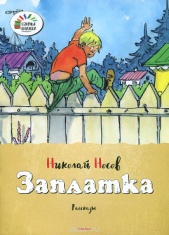 Мл 84(2Рос=Рус)6
Н 84	Носов Н. Н.
   Мишкина каша [Текст] / Николай Николаевич Носов ; худож. А. М. Савченко. - Москва : Самовар, 2009 ; М. : Самовар, 2008. - 110 с. : ил. - (Школьная библиотека). - ISBN 978-5-9781-0418-9 : В пер. : 99.20.Мл 84(0)
О-11	   О пушистых кошечках [Текст] / Р. Киплинг, А. Куприн ; пер. с англ. К. Чуковского ; рис. Е. Володькиной. - Москва : АСТ, 2015. - 96 с. : ил. - (Лучшие рассказы о зверятах). - ISBN 978-5-17-090666-6 : В пер. : 124.00.
Сборник рассказов о пушистых кошечках. Включает в себя сказку Редьярда Киплинга "Кошка, гулявшая сама по себе" в переводе К.Чуковского и рассказ А.И.Куприна "Ю-ю". Эти рассказы, написанные в разное время и совершенно разными писателями, сплетаются между собой в удивительную историю о Кошке -дикой и домашней, своевольной и преданной, родной и любимой.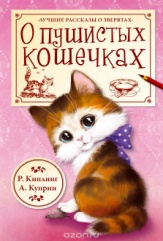 84(2Рос=Рус)6
О-24	Обручев В. А.
   Земля Санникова [Текст] : роман / Владимир Афанасьевич Обручев. - Москва : Мир книги, 2007. - 288с. - (Классика приключенческого романа). - ISBN 978-5-486-01640-0 : В пер.: 110.00.
Вниманию читателей предлагается научно-фантастический роман "Земля Санникова" (1926) известного геолога и географа, одного из первых популяризаторов геологических знаний В. А. Обручева (1863-1956). Роман повествует о попытке, предпринятой политическими ссыльными, найти легендарный остров в Арктике. Мл 84(2Рос=Рус)6
О-53	Олеша Ю. К.
   Три толстяка [Текст] : [сказочная повесть] / Юрий Карлович Олеша ; ил. Ирины Петелиной. - Москва : Эксмо, 2015. - 184 с. : ил. - (Книги - мои друзья). - ISBN 978-5-699-66955-4 : В пер. : 84.00.
Сказка "Три толстяка" - самое знаменитое произведение выдающегося писателя Юрия Карловича Олеши и одна из лучших отечественных сказок XX века. Ее герои - добрый ученый Гаспар Арнери, бесстрашный канатоходец Тибул и маленькая танцовщица Суок. Их удивительные приключения убеждают, что в конце концов добро и справедливость торжествуют над обманом и бессердечием.Мл 84(2Рос=Рус)6
О-53	Олеша Ю.
   Три толстяка [Текст] : роман для детей / Юрий Олеша ; худож. В. Горяев. - Москва : Детская литература, 1988. - 176 с. : ил. - (Библиотечная серия). - ISBN 5-08-000971-3 : В пер. : 0.60.
Роман для детей про девочку Суок, канатоходца Тибула, оружейника Просперо, про то, как они вместе со своим народом победили свих угнетателей - Трех Толстяков...Мл 84(2Рос=Рус)-43
О-57	   Он не слон, не лев, не птица [Текст] : загадки, сказки, потешки / худож. В. А. Жигарев. - Москва : Фламинго, 2011. - 60 с. : ил. - ISBN 978-5-7833-1681-4 : В пер. : 80.00. 84(2Рос=Рус)6
О-76	Остер Г. Б.
   Задачник [Текст] / Григорий Бенционович Остер ; худож. Е. Ващинская. - Москва : Планета детства, 2003. - 271 с. : ил. - ISBN 5-17-010118-х : В пер. : 75.00.
Слово "Задачник" на обложке книги не такое уж привлекательное. Для многих оно скучное и даже пугательное. А вот "Задачник Григоря Остера" - это совсем другое дело! Каждый школьник и каждый родитель знают, что это не просто задачи, а жутко смешные истории про сорок бабушек, младенца Кузю артиста цирка Худющенко, червяков, мух, Василису Премудрую и Кощея Бессмертного, пиратов, а также Мряку, Бряку, Хрямзика и Слюника. Ну, а чтобы стало совсем смешно, прямо до упаду, в этих историях надо кое-что посчитать. Кое-кого на кое-что умножить или, наоборот, разделить. Что-то с чем-то сложить, а может быть, у кого-то кое-кого отнять. И получить главный результат: доказать, что математика не скучная наука! 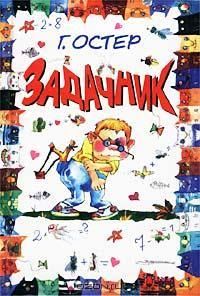 к Мл 84(2Рос=Рус)6
П 27	Пермяк Е. А.
   Чижик - Пыжик [Текст] : рассказы и сказки / Евгений Андреевич Пермяк ; худож. В. Бастрыкин. - Москва : Астрель, 2008. - 189 с. : ил. - (Внеклассное чтение). - ISBN 978-5-17-052527-0 : В пер. : 90.00.
В книгу талантливого детского писателя вошли замечательные сказки и рассказы о животных...Мл 84(0)
П 27	Перро Ш.
   Красная шапочка. Госпожа метелица. [Текст] : [сказки] / Шарль Перро, Гримм братья ; пересказ Л .Яхнина ; П. Полевого ; худож. Э. Булатов ; О. Васильев. - Москва : РИПОЛ КЛАССИК, 2013. - 40 с. : ил. - (Любимые книги детства). - ISBN 978-5-386-06339-9 : В пер : 80.00.84(4Фра)
П 27	Перро Ш.
   Спящая красавица [Текст] : [сказка] / Шарль Перро ; пер .с фр. Т. Габбе ; худож. Э. Булатов ; О. Васильев. - Москва : РИПОЛ Классик, 2012. - 36 с. : ил. - (Золотая коллекция для детей). - ISBN 978-5-386-04841-9 : В пер. : 100.00.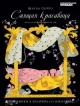 84(2Рос=Рус)6
П 31	Петрушевская Л. С.
   Сказка про Азбуку [Текст] / Людмила Стефановна Петрушевская. - Москва : Астрель, 2012. - 79 с. : ил. - ISBN 978-5-271-43712-0 : В пер. : 173.60.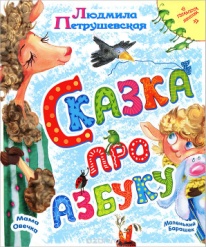 Маленький Барашек не знал азбуку! Ни одной буквы не знал! А как жить, не зная букв? Очень сложно! Захочешь, например, написать большой список подарков на праздник, а не сможешь. Так и без подарков можно остаться, а это ужасно несправедливо! Вот Мама Барашка и придумала веселую игру про азбуку. Такую веселую, что даже самые упрямые маленькие барашки будут играть в нее с удовольствием. А потом сами напишут вам не только список подарков, а, может быть, даже настоящую сказку!75.58
П 43	Погрибной В. К.
   Шашки для детей [Текст] / В. К. Погрибной, В. Я. Юзюк. - изд. 4-е. - Ростов-на-Дону : Феникс, 2013. - 137 с. : ил. - (Шахматы). - ISBN 978-5-222-19816-2 : В пер. : 209.60.
Авторы помогают ребятам ознакомиться с полем битвы белых и черных воинов, их передвижением на шашечной доске, с современными правилами игры, популярными комбинационными приемами, а также основами позиционной игры.Мл 83я7
П 51	   Полная хрестоматия для начальной школы [Текст] : В 2-х т. Т. 2. / Сост. И. Сивохина. - Москва : Олма-Пресс, 2006. - 480 с. : ил. - ISBN 5-224-05502-4 : В пер. : 60.00.
1-4 классы83.я7
П 51	   Полная хрестоматия по чтению для начальной школы [Текст] . - 2-е изд., перераб. - Москва : ОЛМА Медиа Групп, 2014. - 352с. - (. Т. 1.). - ISBN 978-5-373-057229-5 : В пер. : 90.00.
Хрестоматия составлена в соответствии с государственными стандартами, требованиями базисных положений и концепции программы дошкольного образования. Хрестоматия познакомит детей с лучшими произведениями из золотого фонда детской литературы. 84(2Рос=Рус)6
П 52	Полонский Г. И.
   Ключ без права передачи [Текст] / Г. И. Полонский. - М. : АСТ, 2005. - 458 с. : ил. - (Внеклассное чтение). - ISBN 5-17-032567-2 : В пер. : 67.43.84(4Ита)
П 68	   Праздник для Блум. Рождение любви [Текст] / пер. с итал. Е. Дмитриевой. - Москва : Эгмонт Россия ЛТД, 2010. - 64с. : ил. - ISBN 978-5-9539-4711-4 : В пер. : 50.00.
Блум получает важное приглашение, но начинает сомневаться в верности Ская. Но, прежде всего она должна предотвратить угрозу, которая грозит планете Эраклион…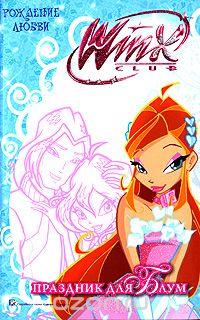 Мл 84(2Рос=Рус)1
П 91	Пушкин А. С.
   Сказка о Царе Салтане [Текст] / Александр Сергеевич Пушкин ; худож. Ю. Кравец. - Ростов-на-Дону : Проф-Пресс, 2013. - 48с. : ил. - (Читаем детям). - ISBN 978-5-378-04583-9 : В пер. : 90.00.
В ваших руках - книга, хорошо знакомая с детства каждому из нас. Встретившись с ней однажды, хочется перечитать её ещё не раз. Ведь "Сказка о царе Салтане" написана А.С. Пушкиным в лучших традициях русских народных сказок и олицетворяет собой торжество доброты, справедливости и красоты. Ваш ребёнок обязательно оценит такой замечательный подарок. 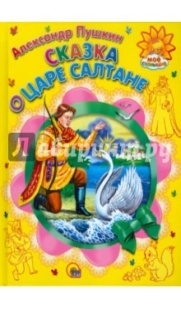 Мл 84(2Рос=Рус)1
П 91	Пушкин А. С.
   Сказки [Текст] / Александр Сергеевич Пушкин ; худож. Л. Багина. - Москва : Омега, 2008. - 176 с. : ил. - (Школьная библиотека). - Произведения печатаются без сокращений. - ISBN 978-5-465-01658-2 : В пер. : 102.00.Мл 84(2Рос=Рус)-43
Р 24	   Рассказы о животных. 1-4 классы [Текст] : внеклассное чтение. Полная библиотека / отв. ред. И. Б. Шестакова ; ред.-сост. О. Р. Дмитриева. - М. : Омега, 2009. - 416 с. : ил. - (Школьная библиотека). - ISBN 978-5-465-02066-4 : В пер. : 168.00.
     Книга составлена на основе программ по литературному чтению общеобразовательной школы.Мл 84(2Рос=Рус)-43
Р 24	   Рассказы о природе [Текст] / К. Д. Ушинский [и др.] ; худож. В. Бастрыкин ; Е. Володькина ; В. Канивец . - Москва : РОСМЭН, 2015. - 128 с. : ил. - (Внеклассное чтение). - ISBN 978-5-353-07326-0 : В пер. : 76.00.
   В книгу вошли самые известные рассказы о природе замечательных русских писателей: К. Д. Ушинского, Д. Н. Мамина-Сибиряка, К.Г. Паустовского, М. М. Пришвина, Г. А. Скребицкого, В. В. Бианки, Ю. И. Коваля и Н. И. Сладкова. 84(2Рос=Рус)6-43
Р 24	   Рассказы русских писателей ХХ века [Текст] . Кн. II / вст. ст. И. И. Стрелковой ; худож. Г. А. Мазурин. - М. : Дет. лит., 2007. - 796 с. : ил. - (Библиотека мировой литературы для детей. Т. 50, кн. вторая). - ISBN 978-5-08-004184-6 : В пер. : 157.40.
В книгу вошли произведения известных мастеров прозы второй половины ХХ века о детстве, о взрослении юной души, о любви к Родине.65.240
Р 38	Ремизов А. А.
   Профессии XXI века [Текст] : путеводитель школьника / А. А. Ремизов, А. Б. Таранин. - М. : Октопус, 2009. - 448 с. - ISBN 978-5-94887-069-4 : В пер. : 243.60.
Выбор будущей профессии - одна из самых важных вех в жизни каждого человека. Эта книга поможет вам в выборе пути, чтобы на нем не пришлось спотыкаться о профессиональные "камни".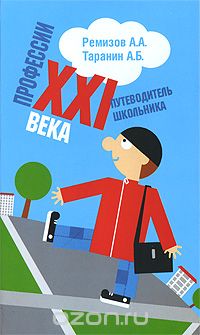 84.2(2Рос=Рус)
Р 89	   Русские богатыри [Текст] : былины. Героические сказки / пересказ И. В. Карнауховой ; худож. В. Бритвин. - Москва : Детская литература, 2008. - 238 с. : ил. - (Школьная библиотека). - ISBN 978-5-08-004355-0 : В пер. : 63.20.Мл 84.2(2Рос=Рус)
Р 89	   Русские народные сказки [Текст] / худож. С. Емельянова и др. - Москва : Олма-Медиа Групп, 2007. - 192 с. : ил. - (Мама, расскажи мне сказку). - ISBN 978-5-373-00340-7 : В пер. : 180.00.
ТРИ МЕДВЕДЯ, РЕПКА, ЗИМОВЬЕ, КРОШЕЧКА - ХАВРОШЕЧКА, КОЛОБОК, СМОЛЯНОЙ БЫЧОК, КУРОЧКА РЯБА, ВОЛК И СЕМЕРО КОЗЛЯТ, РУКАВИЧКА и другие любимые сказки84(2Рос=Рус)1
С 16	Салтыков - Щедрин М. Е.
   Сказки [Текст] : составление, вступ. статья и примечание М. Горячкиной / Михаил .Евграфович Салтыков - Щедрин ; худож. М. Скобелев ; А. Елисеев. - Москва : Детская литература, 1989. - 175 с. : ил. - (Школьная библиотека для нерусских школ). - ISBN 5-08-000722-2 : В пер. : 2.600.
Сказки известного русского писателя - сатирика М. Е. Салтыкова - Щедрина - одно из самых ярких его творений84(2Рос=Рус)6
С 17	Самарский М. А.
   Остров везения [Текст] : [повесть] / Михаил Александрович Самарский ; оформл. серии С. Прохоровой. - Москва : Эксмо, 2014. - 224 с. : ил. - (Михаил Самарский. Лучшие книги для подростков). - ISBN 978-5-699-69877-6 : В пер. : 183.50.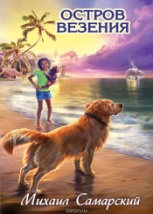 Лабрадору-поводырю Трисону на этот раз предстоит увлекательное и опасное путешествие. Вместе со своим новым подопечным академиком Василием Михайловичем и его женой он отправляется в круиз. Но во время остановки и прогулки на один из островов пес теряется. Его лайнер уходит, а Трисон остается совершенно один. Теперь лабрадору предстоит выжить в незнакомом месте и во что бы то ни стало вернуться на родину. Кто поможет отважной собаке?84(2Рос=Рус)6
С 22	Сахарнов С.
   Львы и парусники [Текст] : рассказы, сказки / Святослав Сахарнов ; илл. Александра Аземши. - Санкт-Петербург : Азбука - Классика, 2008. - 336 с. : ил. - (Друзья детства). - ISBN 978-5-91181-866-1 : В пер. : 69.80.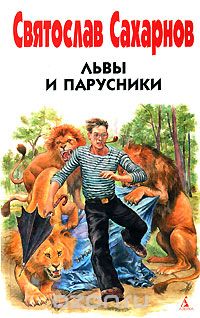 Святослав Сахарнов - известный путешественник и великолепный рассказчик. Из далеких странствий он привозит разные удивительные истории, которые любят читать дети и взрослые. О чем эта книга? Да о том, как жили-были в одной ленинградской квартире три нарисованных льва. Однажды хозяин львов и квартиры отправился по делам, а львы тут же удрали, чтобы прогуляться в Таврическом саду. Что из этого получилось? А вы почитайте. А еще эта книга об одной старушке, что жила неподалеку от Лондона в уютной собственной бутылке. Однажды эта старушка познакомилась с водяным. Что из этого получилось? Вы почитайте, почитайте. А лучше всего прочитайте эту книгу от начала до конца, потому что иначе вы никогда не узнаете, что делали в море тридцать девять морских разбойников и один матрос по имени Пароход.Мл 84(4Вел)
С 24	Свифт Дж.
   Путешествие Гулливера [Текст] / Джонатан Свифт ; адаптированный тест М. Тарловского ; ил. М. Шармс ; С. Томас ; Викас. - Москва : АСТ, 2009. - 64 с. : ил. - ISBN 978-5-17-058771-1 : В пер. : 90.00.84(2Рос=Рус)6
С 30	Семенова М.
   Волкодав. Истовик-камень [Текст] : [роман] / Мария Семенова. - СПб. : Азбука-классика, 2006. - 448 с. - (Цикл "Волкодав"). - Кн. в суперобложке. - ISBN 5-352-01646-3 : В пер.: 120.00.
    Чтобы отвоевать свободу и сохранить в себе человека, мальчик по имени Щенок становится волкодавом.Мл 84(2Рос=Рус)6
С 32	Серебрякова З.
   Маленькая фея и Сокровище Забытого Острова [Текст] : [сказка] / Злата Серебрякова ; худож. Н. Глушкова. - Екатеринбург : Главсказка Интернешнл, 2008. - 136 с. : ил. - (Главная сказка Волшебной страны). - ISBN 978-5-9901213-2-6 : В пер. : 160.00.Мл 84(2Рос=Рус)6
С 32	Серебрякова З.
   Маленькая фея и Тайна Черного Коридора [Текст] : [сказка] / Злата Серебрякова ; худож. Н. Глушкова. - Екатеринбург : Главсказка Интернешнл, 2008. - 136 с. : ил. - (Главная сказка Волшебной страны). - ISBN 978-5-9901213-2-4 : В пер. : 160.00.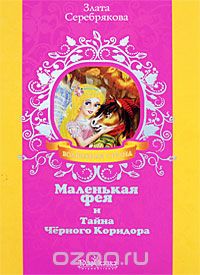 Можно ли услышать песни Поющего Цветка, да еще на Медовой поляне? 
Думаете, нет? А вот и можно! 
Девочке Томе, которая случайно попала в Волшебную страну, это удалось. После знакомства с Маленькой феей Алинкой в ее жизни начались настоящие чудеса. Тома узнала, что деревья ходят, цветы могут петь, а излишнее любопытство может привести к появлению гривы, копыт и хвоста. Но не все так безоблачно в Волшебной стране. Мышиный город решил объявить войну феям и волшебникам. И никто не догадывается, что это козни злой феи Клариссы и ее нового помощника - туземца Бубуки. Маленькая фея Алинка, Тома и их друзья: очаровательный Поющий Цветок и первая модница Мышиного города - Коко Мышель торопятся спасти Волшебную страну от разорения. 
О чудесах, волшебных превращениях и спасении Мышиного города от козней Клариссы ты сможешь узнать, если прочтешь новую историю про Маленькую фею и Тайну Черного Коридора.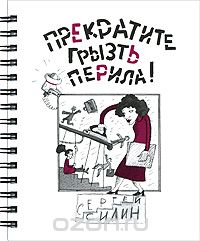 84(2Рос=Рус)6
С 36	Силин С.
   Прекратите грызть перила! [Текст] / Сергей Силин ; ил. Е. Блиновой. - Москва : Эгмонт Россиия ЛТД, 2009. - 96 с. : ил. - (Школа прикола). - ISBN 978-5-9539--3090-1 : В пер. : 160.00.Вашему вниманию предлагается авторский сборник Сергея Силина, в котором собраны замечательные юмористические произведения, с оригинальными иллюстрациями.Мл 84(2Рос=Рус)-43
С 42	   Сказки для малышей [Текст] / худож. М. Рудаченко. - Москва : Самовар, 2004. - 95 с. : ил. - (Тридесятые сказки). - ISBN 5-85066-238-3 : В пер. : 60.00.Мл 84(2Рос=Рус)-43
С 42	   Сказки русских писателей [Текст] / составитель М. В. Юдаева. - Москва : Самовар, 2015. - 173 с. : ил. - (Школьная библиотека). - ISBN 978-5-9781-0982-5 : В пер. : 135.00.
Аксаков С. Т. , М. Горький, Гаршин В. М. , Бажов П. П. Мл 84(4Вел)
С 61	Сомпер Дж.
   Вампираты, демоны океана [Текст] : повесть / Джастин Сомпер ; перевод с англ. Н. Конча ; худож. С. В. Лебедева. - Москва : РОСМЭН, 2006. - 302 с. : ил. - (ВАМПИРАТЫ). - ISBN 5-353-02379-Х : В пер. : 120.00.
Близнецы Конор и Грейс осиротели. Чтобы их не усыновили местные назойливые зануды, дети отправляются в открытое море на отцовской лодке. Во время ужасного шторма их суденышко опрокидывается, и на помощь приходят два таинственных корабля. Конора спасает пиратский корабль, а Грейс становится добычей вампиратов, но близнецы твердо решили найти друг друга. Приключений и опасностей им не миновать! 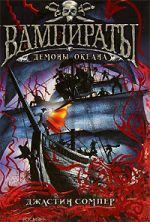 Мл 2
С 79	Степанов В. А.
   Время. Времена года [Текст] : стихи / Владимир Александрович Степанов ; худож. И. Н. Приходкин. - Москва : Фламинго, 2013. - 64с. : ил. - ISBN 978--5-7833-1813-9 : В пер. : 100.00.
Легкие запоминающиеся стихи и яркие иллюстрации этой книжки не оставят вашего малыша равнодушным и помогут легко выучить: время, время суток, время года.Мл 84.2(2Рос=Рус)
С 79	Степанов В. А.
   Серебряный ключик [Текст] / Владимир Александрович Степанов ; сказки. - Москва : Фламинго, 2009. - 63 с. : ил. - (Пять сказок). - ISBN 978-5-7833-1088-1 : В пер. : 110.00.
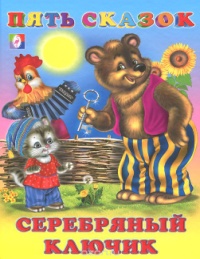 Мл 87
С 79	Степанов В. А.
   Уроки воспитания [Текст] : стихи и рассказы / Владимир Александрович Степанов ; худож. Н. Приходкин. - Москва : Фламинго, 2013. - 64с. : ил. - (Учебник дошкольника). - ISBN 978-5-7833-1812-2 : В пер. : 95.00.
Книга написана простым и доступным для восприятия деток языком. В ней собраны стишки и рассказы, показывающие малышам, что быть добрым и воспитанным это хорошо! В книге очень много различных зверюшек, то есть она подойдет и для разучивания кто есть кто.Мл 84(2Рос=Рус)6-43
С 80	   Стихи и сказки о зверятах [Текст] / коллектив авторов ; худож. С. Бордюг и Н. Трепенок ; В. Лебедева ; В. Сутеев. - М. : АСТ, 2005. - 78 с. : ил. - (Планета детства). - ISBN 5-17-038406-8 : В пер. : 79.60.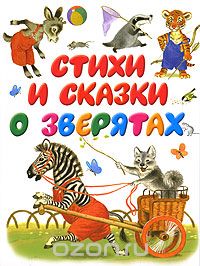 37.248
С 81	Столярова С. В.
   Я машину мастерю - маме с папой подарю [Текст] : моделирование автомобилей из бумаги и картона / Светлана Владимировна Столярова ; худож. Н. В. Кирильчева. - Ярославль : Академия развития, 2000. - 112 с. : ил. - (Лучшие поделки для мальчиков). - ISBN 5-9285-0027-0 : В пер. : 20.00.
В книге рассказывается, как сделать простые модели автомобилей из бумаги и картона, даются некоторые сведения из истории создания автомобиля. Изготовление моделей доступно детям старшего дошкольного возраста и младшего школьного возраста... Мл 84(2Рос=Рус)6
С 91	Сухова Е.
   Приключения Растяпкина, или Экзамен на выживание [Текст] : повесть / Елена Сухова ; илл. О. Терещенко. - Санкт-Петербург : Книжная лаборатория, 2016. - 192 с. : ил. - (Лучшие книги детства). - ISBN 978-5-4453-1011-2 : 80.00.
   Семен Растяпкин - это вам не Джеймс Бонд! Семен хоть и мальчишка, но настоящий суперагент. Недаром он закончил секретную академию! Правда, пистолета у него нет, но лазерный пулемет при нем. Правда, этот пулемет стреляет только при солнечном свете, но это неважно. Потому что у Растяпкина такой напарник, который Бонду и не снился: говорящий хомяк Федор - вот кто помогает Растяпкину в его опасном деле. Трепещите, бандиты, - суперагент Растяпкин на тропе войны! 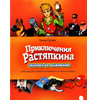 Мл 84(0)
Т 67	   Три поросенка. Кот в сапогах [Текст] / Перро Шарль ; пер. с фр. и пересказ Т. Габбе ; худож. Э. Булатова и О. Васильева. - Москва : РИПОЛ Классик, 2013. - 40 с. : ил. - (Любимые книги детства). - ISBN 978-5-386-06338-2 : 80.00.
Английская народная сказка "Три поросенка" и сказка Шарля Перро "Кот в сапогах"Мл 84(4Пор)
У 54	   Умница - красавица [Текст] : португальская сказка / пересказ Е. Толстой. - Санкт - Петербург : Амфора, 2012. - 47 с. : ил. - (Сказки народов мира). - ISBN 978-5-367-02232-2 : В пер. : 100.00.
    Было у вдовы три дочери : старшая, средняя и младшая. Все три девушки помогали доброй фее по хозяйству, но лишь одна из них получила награду за свои труды, ведь чуткое сердце и бескорыстие ценятся превыше всего....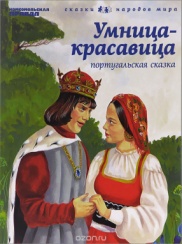 Мл 84(2Рос=Рус)6
У 74	Усачев А. А.
   Лучшие стихи [Текст] / Андрей Александрович Усачев ; худож. В. Коркин. - Москва : РОСМЭН-ПРЕСС, 2012. - 136 с. : ил. - (Все лучшие сказки). - ISBN 978-5-353-05824-3 : В пер. : 165.00.
    В книгу вошли любимые стихи детского поэта Андрея Усачева, веселые, очень смешные, они заставят детей не только посмеяться, но и задуматься над некоторыми моменами жизни...84(2Рос=Рус)6
У 74	Усачева Е. А.
   Вирус любви [Текст] : повесть / Елена Александровна Усачева ; худож. Н. Никонова. - М. : Эксмо, 2010. - 224 с. : ил. - (Классная любовь). - ISBN 978-5-699-42965-3 : В пер. : 98.80.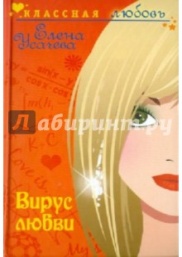     Асю раздражало все: уроки, одноклассники, погода за окном. И больше всего раздражал ОН. Потому что ОН в упор ее не видел, более того - ОН был влюблен в лучшую подругу Аси, Леру Гараеву. Но вот Лерка уехала, а ее парень на глазах у всей школы начал встречаться с другой. И Асе было обидно вдвойне: за подругу и за себя, за свою никому не нужную любовь... И еще ей было совершенно непонятно, что делать, если Лера вдруг вернется в их школу?
84(4Вел)
Х 19	Хантер Э.
   Тайный враг [Текст] / Эрин Хантер ; пер. с англ. В. А. Максимовой ; худ. Н. Г. Соколова. - Москва : ОЛМА Медиа Групп, 2014. - 352 с. : ил. - (Хроники Стаи). - ISBN 978-5-373-07047-8 : В пер. : 158.00.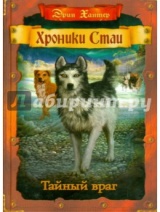 Белла и ее собачки-на-поводочке находят хорошее место для жизни в лесу. Но свора псов под предводительством полуволка прогоняет их, лишая доступа к добыче и воде. Тогда у Беллы созревает план - она просит Счастливчика проникнуть в стаю противников, сказаться там своим и разузнать их тайны, чтобы ее племя могло ими воспользоваться. Лаки не хочет быть шпионом и предателем, но под давлением сестры вынужден уступить. Этим он подвергает себя огромной опасности.
Мл 84(7Сое)
Х 21	Харрис Д. Ч.
   Братец Кролик и братец Лис [Текст] : сказки / Джоэль Чендлер Харрис ; пер. с англ. М. Гершензона, худож. С. Бордюг. - Москва : Стрекоза, 2008. - 63с. : ил. - (Любимые герои). - ISBN 978-5-89537-797-0 : В пер. : 61.60.к 84(2Рос=Рус)6
Х 93	Христолюбова И. П.
   Загадочная личность [Текст] : рассказы Маши Веткиной / Ирина Петровна Христолюбова ; худ. С. Можаева. - Пермь : Кн. изд-во, 2003. - 110 с. : ил. - ISBN 5-88187-208-8 : В пер. : 40.00.к 84(2Рос=Рус)6
Х 93	Христолюбова И. П.
   Топало таинственный путешественник [Текст] : Повесть-сказка / Ирина Петровна Христолюбова ; худож. Н. П. Кацпаржак. - Пермь : ОАО "ИПК "Звезда", 2011. - 300 с. : ил. - ISBN 978-5-88187-411-7 : В пер. : 200.00.Мл 84.2(2Рос=Рус)
Ц 18	   Царевна-лягушка и другие сказки [Текст] : русские сказки / переск. М. Булатова. - Москва : РОСМЭН-ПРЕСС, 2012. - 64 с. : ил. - (Детская библиотека РОСМЭН). - ISBN 978-5-353-05338 : В пер. : 61.60. Мл 84(2Рос=Рус)6
Ц 97	Цыферов Г. М.
   Как лягушонок искал папу [Текст]: сказки и маленькие сказочки, сказочные истории, рассказы, повесть / Геннадий Михайлович Цыферов ; ил. А. Савченко. - Москва : АСТ, 2005 ; : Астрель, 2009. - 366 с. : ил. - (Внеклассное чтение). - ISBN 5-17-031681-Х : В пер. : 67.43.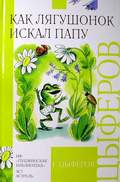 84(2Рос=Рус)6-43
Ч-24	   Час мужества [Текст] : стихотворения и рассказы о Великой Отечественной войне / илл. А. Кузнецова. - Москва : ОНИКС-ЛИТ, 2015. - 176 с. : ил. - (Библиотека российского школьника). - ISBN 978-5-4451-0248-9 : В пер. : 147.20.
   Книга рассказывает о ВОВ (1941-1945) , авторы вошедших в нее стихов не понаслышке знают о том, что такое фронтовое братство и солдатское мужество, многие прошли войну рядовыми офицерами, корреспондентами, работали в тылу.68
Ч-49	Черненко Г. Т.
   Стрелковое оружие [Текст] : [школьный путеводитель] / Г. Т. Черненко ; ил. Т. В. Канивец. - СПб. : БКК, 2007 ; , 2012. - 96 с. : ил. - (Узнай мир). - ISBN 978-5-91233-002-5 : В пер. : 81.99.
     Мушкетеры и аркебузиры далеких лет непременно имели при себе и более привычную им шпагу или рапиру. Оно и не удивительно - первое стелковое оружие было ненадежным и громоздким. Эта книга расскажет тебе о том, как совершенствоавлось стрелковое оружие, какой путь оно прошло за более чем полтысячи лет со времени появления на поле боя.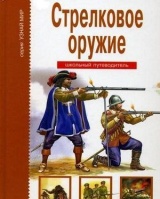 30
Ч-49	Черненко Г.Т.
   Часы и время [Текст] / Геннадий Трофимович Черненко ; илл. Т. В. Канивец. - СПб. : БКК, 2010. - 96 с. : ил. - (Узнай мир). - ISBN 978-5-91233-258-6 : В пер. : 111.70.
    Что такое время? Странный вопрос. В древности один философ сказал:"Я прекрасно знаю, что такое время, пока не задумываюсь об этом. Но стоит задуматься, и я не могу ответить". Потребность знать время существовала всегда. Первые часы появились более двух с половиной тысяч лет назад. Какими они были вы узнаете из этой книги.84(2Рос=Рус)1
Ч 56	Чехов А. П.
   Рассказы / Антон Павлович Чехов ; худож. С. Коваленко, Е.Трофимова. - М. : Стрекоза, 2001 .- 158с. : ил. - (Школьная классика детям). - ISBN 5-89537-226-0 : В пер.: 41.60.
Рассказы: Ванька, Беглец, Мальчики, Каштанка, Белолобый, Лошадиная фамилия, Пересолил, Хамелеон, Злоумышленник.Мл 83я7
Ч-77	   Чтение на лето [Текст] : Переходим в 6-класс / илл. М. Михальской. - Москва : ЭКСМО, 2009. - 400 с. : ил. - ISBN 978-5-699-20703-9 : В пер. : 120.00.
Вот и подошел к концу учебный год. Ваш ребенок переведен в 6-ой класс. Впереди летние каникулы! Но у вас в руках список литературы на лето... Как успеть найти и прочесть все необходимое? Очень просто! Не нужно покупать множество книг, не нужно выискивать их по библиотекам, нужно просто подарить ребенку эту замечательную книгу. Теперь можно спокойно отправляться на дачу или уезжать в путешествие и быть спокойным за летнее чтение - в сборник, составленный специально для будущих учеников 6-го класса, включены именно те произведения, которые задают для прочтения на каникулах в большинстве школ. Пусть ваш ребенок читает с удовольствием! Мл 84.2(2Рос=Рус)
Ч-84	   Чудо чудное, диво дивное [Текст] : русские народные сказки от А до Я / худож. С. Ковалев. - Москва : ЭКСМО, 2008. - 264 с. : ил. - ISBN 978-5-699-15585-9 : В пер. : 170.00.Д
Ч-88	Чуковский К. И.
   Ежики смеются... [Текст] : для чтения взрослыми детям / Корней Иванович Чуковский ; худож. В. Вахтин. - Москва : ЛИНГ-КНИГА, 2009. - 10 с. : ил. - (Читаем с мамой). - ISBN 978-5-9921-0538-4 : 50.00.Мл 84(2Рос=Рус)6
Ч-88	Чуковский К. И.
   Муха - цокотуха [Текст] / Корней Иванович Чуковский ; худож. С. Самсоненко. - Смоленск : РУСИЧ, 2003. - 64 с. : ил. - (Колобок). - ISBN 5-8138-0455-2 : В пер. : 60.00.Мл 84(2Рос=Рус)6
Ч-88	Чуковский К. И.
   Тараканище [Текст] : [сказка в стихах] / Корней Иванович Чуковский ; худож. Н. Фаттахова. - Москва : Фламинго, 2006 ; Москва : Фламинго, 2011. - 48 с. : ил. - ISBN 978-5-7833-0949-6 : В пер. : 80.00.92
Э 34	Эйнар Г.
   Мир леса [Текст] : [детская энциклопедия] / Генри Эйнар ; худож. М.-К. Лемайор ; Б. Алюни ; пер. с фр. А. Васильева. - Москва : Махаон, 2008. - 128 с. : ил. - (Детская энциклопедия "Махаон"). - ISBN 978-5-18-000929-6 : В пер. : 152.70.
    Какие леса растут на нашей планете? Как отличить следы оленя от следов кабана? Бывают ли ядовитыми лягушки? Сколько лет живет дерево? Есть ли иголки у новорожденных ежат? Ответы на эти и многие другие вопросы вы найдете в этой книге.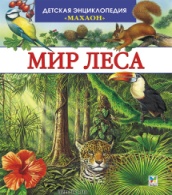 Мл 84(2Рос=Рус)6
Э 67	Энтин Ю. С.
   А мне летать охота! [Текст] / Юрий Сергеевич Энтин ; худож. А. Алир. - Москва : Самовар, 2007. - 56с. : ил. - (Наши любимые мультфильмы). - ISBN 978-5-9781-0049-5 : В пер. : 80.00.
    В книге представлены песни из любимых мультфильмов. 26.8г
Я 11	   Я познаю мир [Текст] : [детская энциклопедия] : Великие путешествия / авт. Н. Я. Дорожкин ; худож. В. Л. Барышников и др. - Москва : АСТ, 2009. - 382 с. : ил. - (Я познаю мир). - ISBN 978-5-17-060947-5 : В пер. : 97.70.
     Это увлекательный рассказ о том, как люди исследовали нашу планету. Вы узнаете, как постепенно, шаг за шагом, открывались и наносились на карту новые континенты, острова, горы, реки, моря...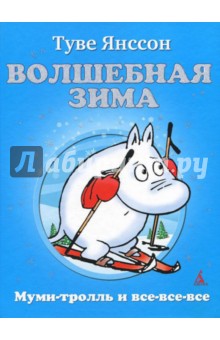 Мл 84(4Фин)
Я 65	Янссон Т.
   Волшебная зима [Текст] : повесть-сказка / Туве Янссон ; пер. со швед. Л. Брауде. - СПб. : Азбука, 2012. - 176 с. : ил. - ISBN 978-5-389-03261-3 : В пер. : 134.40.Знаменитая детская писательница Туве Янссон придумала муми-троллей и их друзей, которые стали знамениты на весь мир. Не отказывайте себе в удовольствии - загляните в гостеприимную Долину муми-троллей. Как известно, зимой обитатели долины спят. Но Муми-тролль вдруг проснулся и обнаружил, что выспался. Он разыскал малышку Мю, и они с нетерпением стали поджидать Ледяную деву. Глупенькие, они не знали, что Ледяная дева опаснее, чем сама злющая Морра! Впрочем, за долгую зиму им придется пережить немало: опасные приключения, удивительные встречи и веселый праздник. Но зато весной Муми-тролль с гордостью может сказать, что он первый в мире Муми-тролль, который не спал целый год.
